Муниципальное автономное дошкольное образовательное учреждение№ 1 «Сказка»Сборник методических материалов педагогических работников                                                      дошкольной образовательной организации№3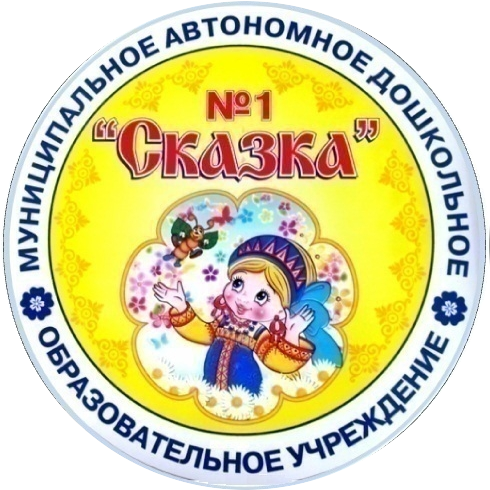 Содержание1. Игра – путешествие по физической культуре «Потерянное письмо» в группе общеразвивающей направленности для детей от 6 до 7 лет, инструктор по физической культуре М.В. Антипина стр. 3-7.2. Брейн-ринг «Твои права, малыш!» социальный педагог Буянова И.Н., стр. 8-11.3. Педагогическое мероприятие с детьми Квест-игра «В комнате экономических заданий» для детей в возрасте от 6 до 7 лет воспитатель Л.А. Брагару стр.12-17.4.Экологическое мероприятие «День Земли (для детей 5-7 лет), педагог-организаторЕ.В. Васильцова 17-20.5. Проект «Песенка моей свирели», музыкальный руководитель С.В. Лукьянова, стр.21-28.6.Методическая разработка совместной деятельности с детьми «Семейные традиции», воспитатель Валеева Н.К., стр. 29-33.7.Детско-родительский проект «Сказка, как прием воспитания нравственных качеств», воспитатель И.М. Жук, стр.33-38.8. Совместная образовательная деятельность с детьми «В гостях у сказки», педагог-психологО.В. Жемчужная, стр.38-45.9.Конспект открытой образовательная деятельность с участием родителей ко Дню Космонавтики «Если очень захотим – тоже в космос полетим!», воспитатель Л.Н. Шемякова, стр.45-49.10.Технологическая карта «Познавательная гостиная с одарёнными детьми», по теме: «Секреты маленьких человечков с элементами ТРИЗ», для детей от 5 до 6 лет, воспитатель Л.Н. Шемякова, стр.49-58.11.Практико-ориентированный долгосрочный проект «Развитие внутренней мотивации педагогов дошкольного учреждения к эффективному способу овладения проектированием образовательной деятельности», старший воспитатель С.В. Чернухина, стр. 59-66Игра – путешествие по физической культуре Тема: «Потерянное письмо»в группе общеразвивающей направленности для детей от 6 до 7 летинструктор по физической культуре М.В. Антипина    Программное содержание:Обучающие задачи:Физическая культура          1. Обучать навыкам метания в цель правой и левой рукой.Оздоровительные задачи:Развивать крупную и мелкую мускулатуру рук, ног, туловища.            2.   Закреплять навыки самомасажа.Развивать дыхательную мускулатуру, тактильные ощущения.Укреплять мышцы ног и свода стопы.Развивающие задачи:Музыка: развивать умение красиво и грациозно выполнять физические упражнения  под музыку.Физическая культура: развивать двигательные качества  - ловкость, быстроту движений, координацию, ориентировку в пространстве.3. Совершенствовать навыки ползанья на животе по гимнастической скамейке, подтягиваясь руками.4. Совершенствовать  навыки ходьбы по гимнастической скамейке приставным шагом правым  и левым боком.5. Упражнять в умении перепрыгивать с правой ноги на левую с продвижением вперёд.6. Закреплять навыки выполнения циклических упражнений (бега, ходьбы с разным положением).Познание: развивать познавательный интерес, закреплять умение сравнивать и делать выводы.Здоровье: продолжать формировать интерес и привычку к здоровому образу жизни у дошкольников посредством разнообразных физических упражнений и подвижных игр.Воспитательные:Физическая культура, Здоровье: воспитывать морально – волевые качества –вызвать положительно – эмоциональный настрой и желание укреплять своё здоровье.Социализация:  побуждать воспитанников к уважению защитников Отечества, к памяти павших бойцов.Оборудование: 10 массажных ковриков, 20 гантелей, 2 гимнастические скамейки, 10 мешочков, 10 обручей, 2 корзины, ребристая дорожка,  мультемидийная установка, музыкальный центр.Предварительная работа: Тематическая беседа «По следам Великой отечественной войны».           Ход занятия:Создание игровой мотивацииИнструктор: Ребята, вы все, конечно знаете, что много лет назад была Великая Отечественная война. До сих пор поисковые отряды отыскивают потерянные нашими воинами письма, фотографии, ордена и медали, и передают в музей воинской славы.  Прошлым летом поисковый отряд нашел письмо (показывает письмо), в котором была маленькая часть фотографии, а все остальные её части оказались утеряны (показ части фотографии на проекторе). А мы вместе сможем восстановить её части?          Дети: Да.         Инструктор: А что нам надо для этого сделать?         Дети: Найти эти части.         Инструктор: Правильно, их сначала надо найти. А поможет нам в этом карта (рассматривают карту на проекторе). Инструктор: Давайте посмотрим на карту. Наш путь лежит через подвесной мост, узкое ущелье, непроходимое болото, каменную стену.  Путь наш будет непростой, поэтому для начала необходимо размяться.       Подготовительная частьПуть наш будет не простойМы шагаем по прямой                                               Ходьба на носочкахНа носочках, руки вверхОсанку держим лучше всех.А сейчас пройдем на пятках                                      Ходьба на пяткахРуки сложим за спинойФизкультурой заниматьсяБудем мы мой друг с тобой.Вот ребристая дорожка    Ходьба по ребристой дорожкеМы по ней сейчас пройдемС пятки на носок, подъемПо дорожке пробежим                                                 Бег                                     Быть здоровыми хотим.Дыхательное упражнение:        Аты – баты, Аты – баты.                                                        А сегодня мы солдаты.                                                        Левой - правой мы шагаем.                                                   Быстро воздух мы вдыхаем.Инструктор: Наша разминка еще ребята  не закончена, берём гантели,  через центр в  колонну по два, марш!     Общеразвивающие упражнения с гантелями на массажных ковриках.           Ритмопластика под музыку «Богатырская наша сила».1куплетХодьба на местеИ.п. – стойка, ноги вместе, руки к плечам;- руки вверх (4- 6 раз); И.п. – стойка, ноги вместе, руки к плечам;- поворот вправо (влево), руку отводим  назад (2- 4 раза в каждую сторону);Проигрыш И.п. – стойка, ноги вместе, руки согнуты в локтях перед грудью;- попеременное сгибание и разгибание рук (6 - 8 раз);2 куплет (ноги врозь)И.п. – стойка, ноги врозь, руки на поясе;- наклон вправо – влево, противоположная наклону рука вверх (2-4 раза в каждую сторону);И.п. – стойка, ноги врозь, руки на поясе;- наклон вперед, гантели на пол, наклон вперед, гантели поднять (4- 6  раз); Проигрыш И.п. – стойка, ноги вместе, руки согнуты в локтях перед грудью;- попеременное сгибание и разгибание рук (6- 8 раз);Припев И.п. – стойка, ноги врозь, руки перед грудью;- правую (левую) ногу в сторону, руки в стороны (2- 4 раза в каждую сторону);Проигрыш И.п. – стойка, ноги вместе, руки согнуты в локтях перед грудью;- попеременное сгибание и разгибание рук (6- 8 раз);3 куплет И.п. – стойка, ноги врозь, руки к груди;- выпады вперед, руки в стороны (4- 6 раз каждой ногой);Проигрыш И.п. – стойка, ноги вместе, руки согнуты в локтях перед грудью;- попеременное сгибание и разгибание рук (6- 8 раз);1 Припев И.п. – стойка, ноги врозь, руки вдоль туловища;- приседание, руки вперед (4- 6 раз);2 Припев - Ходьба на месте. Инструктор: ребята, а сейчас восстановим дыхание.  Дыхательное упражнение:     Чтобы правильно дышать,                                                       Себя нужно раскачать.И.п. – о.с.1 – медленно наклониться вперёд, сгибая позвоночник  только в грудном отделе и делая вдох;2 – медленно распрямится, прогнуться назад, делая выдох. Инструктор: (На проекторе появляются 1 часть фотографии  и  педагог обращает на них внимание). Появились первые части фотографий, значит, мы хорошо размялись, отправляемся в путь.          1 – задание«Подвесной мост»(Ходьба по гимнастической скамейке)Описание упражнения: Ходьба выполняется на гимнастической скамейке в положении стоя, правым (левым) боком, руки за голову. 2 – задание«Узкое ущелье»                                 (Ползание на животе на гимнастической скамейке)Описание упражнения: При ползании по скамейке (горизонтальной) на животе нужно вытянуть руки вперёд, захватить края скамейки (большой палец сверху, остальные снизу) и тело подтянуть с помощью обеих рук. Подтягивать тело можно и одной рукой: выносится вперёд правая рука, и туловище подтягивается вперёд, затем выносится вперёд правая рука и туловище опять подтягивается.    3 – задание«Перейди через болото» (Перепрыгивание с правой ноги  на левую ногу, с одного обруча в другой обруч)         Описание упражнения: Одна нога согнута в колене, делается толчок всей стопой, а за ним следует полёт. Приземляться надо на носок, с перекатом на всю стопу. 4– задание «Каменная стена»(Метание мешочков в цель)          Описание упражнения: Левая нога выставлена вперёд. Правая рука согнута в локте, мешочек в правой руке. При замахе правая рука переноситься вниз – назад. Тяжесть тела переноситься на правую ногу, и метатель прогибается в пояснице. При  броске туловище и ноги выпрямляются в направлении вверх – вперёд. Рука, продвигаясь вверх вперед кистью, выбрасывает мешочек. Тяжесть тела переноситься на левую ногу.          Дыхательная гимнастика:  Надо посмотреть вокруг.                                                             Рядом ли со мной мой друг?           И.п. – ноги на ширине плеч, руки на поясе.           1 - повернуться вправо (вдох);           2. -  и.п. (выдох);           3. -  повернуться влево (вдох);           4. -  и.п. (выдох).(Звучит музыка, инструктор обращает внимание на раздавшийся звук и появившуюся  часть фото).Инструктор: Ребята, вы правильно  и точно прошли весь путь. И давайте посмотрим, вся ли фотография восстановилась? (ответы детей)Инструктор: А кто изображен на фотографии?Дети: Танкисты.Инструктор: Правильно, танкисты. Фотография восстановилась, и сейчас мы можем фотографию отправить в музей воинской славы. Ребята, на фотографии у нас изображены танкисты, а еще есть и парашютисты. А знаете ли вы чем они занимаются?            Дети: Прыгают с парашюта, летают на самолёте.           Инструктор: И сейчас я вам предлагаю стать парашютистами. Парашютисты, когда прыгают с самолета, они приземляются на место приземления.     Подвижная игра «Смелые парашютисты»         Правила игры: Обручи раскладываются по кругу. Под музыку дети бегают по залу, руки в стороны. По сигналу дети бегут к обручу и становятся в обруч. В каждом обруче должен быть один ребенок. При повторении игры количество обручей можно уменьшить. Ребенок, который не успел встать в обруч, становится в сторону. Игра продолжается до тех пор, пока не останется три обруча. Выигрывает те дети, которые займут последние обручи.       Дыхательное упражнение: Друг за друга мы горой,                                              И любой из нас герой.                                              Справимся с любой задачей.                                              Посмеёмся над бедой.И.п. – ноги на ширине плеч.1 – сделать свободный глубокий вдох, одновременно поднимая руки перед собой вверх;2 – задержать дыхание, пока это приятно. Открыть рот, расслабить гортань, сделать энергичный выдох через рот, одновременно опуская руки и наклоняясь вперёд;3 – медленно выпрямится и отдохнуть. Выдыхать воздух следует с облегчением, как будто освобождаясь от забот.      Инструктор: Ребята, мы с вами прошли очень трудный путь, и на обязательно необходимо восстановить свои силы. Для этого вам я дарю массажные мячи,   и с помощью этих массажных мячей мы с вами сделаем массаж.          .    Заключительная часть(Массаж с массажными мячами)Вот так ходили девочки,(круговые движения мяча по правой ладони)Вот так ходили мальчики,(постукивания мяча по правой ладони)Вот метали девочки,(круговые движения мяча по правой ладони)Вот так метали мальчики,(постукивания мяча по левой ладони)Вот так скакали девочки,(постукивания мяча по правой ступне)Вот так скакали мальчики.(скользящее движение по левой ступне)Вот так мы помогали(скользящее движение по правой ступне)Себе путь расчищали.      (постукивания мяча по левой ступне)      Инструктор: Ребята, понравился массаж? (ответы детей). Теперь вы можете делать массаж и дома.      Итог занятия:       Инструктор:       1.Что мы с вами сегодня искали?       Дети: Части фотографии.      2.Какие препятствия встречались на нашем пути?      Дети: Узкое ущелье, подвесной мост, болото, груда камней.     3.Вам понравилось быть настоящими искателями, если понравилось, то почему?     Дети: Да понравилось, это интересно и т.д.Брейн-ринг«Твои права, малыш!»социальный педагогБуянова И.Н.ПОЯСНИТЕЛЬНАЯ ЗАПИСКА	Проявление жестокости в современном обществе стало обыденным делом. Поэтому важно с малых лет формировать у детей негативное отношение к насилию в любых формах его проявления.  Дошкольный возраст – период, когда начинает складываться мировоззрение ребёнка, его самосознание, отношение к другим людям. И если сделать социальный мир для малыша близким и понятным, это поможет сформировать у него активную жизненную позицию. Поэтому дошкольное образовательное учреждение должно давать своим воспитанникам элементарные правовые знания. Усвоение их, систематизация наилучшим образом осуществляется в игровой деятельности. 	Инновационным является обмен знаниями по правам ребёнка в рамках взаимодействия нескольких учреждений, объединённых общей целью.	Проведение мероприятия в форме популярной интеллектуальной игры «Брейн-ринг» способствует развитию познавательных интересов, интеллектуальных и творческих способностей воспитанников, умению быстро находить верные ответы на поставленные вопросы.Цель – профилактика жестокого обращения с несовершеннолетними посредством формирования у воспитанников правовой культуры и общечеловеческих ценностей.Задачи: 1. Формировать у дошкольников умение оценивать своё поведение и поступки других людей, согласно правовым нормам.2. Уметь разбираться в трудных ситуациях, опираясь на знания усвоенных правовых норм 3. Формировать у воспитанников негативное отношение ко всем формам жестокого обращения4. Воспитывать детей в духе ненасилия и уважения к правам человека.Форма проведения: Брейн-рингПредварительная работа:Беседа с детьми о правах ребёнка, знакомство с символами прав.Рассматривание дидактического материала «Мои права» (дошкольникам о правах и обязанностях). Чтение художественной литературы К.И.Чуковский «Доктор Айболит», «Бармалей», «Тараканище», «Муха –цокотуха». Русские народные сказки «Маша и медведь», «Морозко», «Гуси –лебеди», «Три поросёнка», «Красная шапочка», «Колобок», «Заюшкина избушкаОбразовательные ресурсы:Компьютер, мультимедийный проектор, экран, мольберты – 4 шт., гонг, разрезные картинки – 4 комплекта; карточки с заданиями к конкурсам; мешочек, в котором находится «Сердечко», «Букварь», «Домик», «Свидетельство о рождении», сюжеты из мультфильмов (4), отрывки из известных детских песен (4), презентация «Права детей», 4 флажка (символы готовности к ответу), оценочные листы команд для жюри.Зал оформлен плакатами с изображениями прав ребёнка:Планируемые результаты:Познавательные: умение извлекать информацию, представленную в виде текста, и предлагать возможные решения проблем Личностные: воспитывать в детях такие личностные качества, как активность и инициативность, самостоятельность и вежливость, уважение к другим людям.Коммуникативные: уметь работать в группе, договариваться друг с другом, слушать, понимать друг друга.Действующие лица: Ведущий, чтецы; герои сказок: Баба Яга, Нюша; эксперты по правам человека (жюри); 4 команды (состав: 2 взрослых, 6 детей)Ход проведения мероприятияВедущийДавным-давно, тысячи лет назад на Земле появились люди. Одновременно с ними появились главные вопросы: «Что люди могут делать и чего не могут?», «Что они обязаны делать и чего делать не обязаны?», «На что они имеют право и на что не имеют?». Без ясного ответа на эти вопросы жизнь превратилась бы в сплошной кошмар и неразбериху. И люди взялись за решение этих главных вопросов в обычных беседах между собой, с помощью различных религий, путем международных переговоров и, к сожалению, в битвах и войнах. Поэтому мы с вами учимся поступать правильно, так, чтобы не обидеть другого человека, животное, родную природу. Сегодня мы с вами поговорим о главных правах и обязанностях человека.ВедущийНаша сегодняшняя встреча пройдёт в форме «Брейн – ринга». «Брейн-ринг» в переводе с английского «быстрое состязание». Значит все решения нам надо будет принимать очень быстро. В нашей игре принимают участие 4 команды из разных детских садов нашего города (представление всех игроков).ВедущийПравила нашей игры таковы: ведущий задает вопрос, звучит сигнал гонга, команды приступают к обсуждению. За игрой команд будет внимательно следить уважаемое жюри (представляются члены жюри). Правила игры знают все игроки, но у нас они будут немного изменены, так как игра проводится в детском саду, а её участники – дошкольники. Правила игры для игроков: после того как прозвучит вопрос, вам будет дана одна минута на обсуждение ответа. Как только услышите сигнал, что время закончилось, быстро поднимаете флажок. Это значит, что команда готова ответить. Отвечает один участник. Если знаете ответ до сигнала, поднимаете флажок сразу. За каждый правильный ответ команда получает 3 балла. Призовой фонд нашей игры – сладкий приз. Команды готовы?РАУНД № 1– «МУЗЫКАЛЬНЫЙ».Начнем наш Брейн-ринг. Раунд первый – «Музыкальный». Вы прослушаете несколько хорошо известных вам детских песен и песен героев мультипликационных фильмов. Вы должны вспомнить, о ком поётся в песне?  Определите, о каких правах в них идет речь… (звучит гонг)Задание: прослушивание песен: «Мамонтенок» (Право жить в семье), «Чему учат в школе» (Право на образование), «Антошка» (Право на защиту от эксплуатации), «Пусть всегда будет солнце» (Право на жизнь), «Чунга – Чанга» (Право на отдых).За правильный ответ участнику вручается символ «За любознательность», команда получает 3 балла.Звучит музыка. Влетает на метле Баба Яга.Баба ЯгаТак-с, так-с, меня не ждали, и к себе не зазывали. Здравствуйте, господа хорошие. А по какому случаю шум, гам, тарарам? Сарафан я яркий сшила, кудри модно уложила, нос припудрила слегка–раскрасавица Яга! Приглашения ждала, обошли – пришла сама. Это что за несправедливость такая?ВедущийУ тебя, Яга, мы все просим прощения! Прими же от нас извинения! И в знак глубочайшего к тебе уважения, предлагаем провести наш очередной раунд.Баба Яга   С удовольствием!    РАУНД № 2 – «МЕШОК ВОПРОСОВ» Задание: Из мешка по очереди дети достают предметы, символизирующие знакомые всем права человека. В мешочке находятся: «Сердечко», «Букварь», «Домик», «Свидетельство о рождении». Баба Яга озвучивает задание второго раунда.Баба ЯгаЕсть тут у меня мешок. А в нем предметы, которые будут служить вам подсказкой. Один из участников каждой команды подходит и вытаскивает из мешка, не глядя, какой-нибудь предмет. Уходит к команде. По сигналу Гонга начинается обсуждение. (Звучит Гонг)Ведущий-Свидетельство о рождении. Что это за документ? О каком праве он напоминает? (О праве на имя).-Сердечко. Какое право может обозначать сердце? (О праве на заботу и любовь).-Домик. Почему здесь оказался домик? О каком праве он напоминает? (О праве на имущество).-Букварь. О каком праве напоминает эта книга? (О праве на образование)За правильный ответ вручается символ «За любознательность», команда получает 3 балла.Баба ЯгаНа ноги, друзья, вставайте, и упражнения за мной повторяйте.Дети выполняют под музыку предлагаемые Бабой Ягой задания. Баба Яга:Улетать уже пора,До свиданья, детвора!Здоровья вам виноградного,Настроения – шоколадного,Радости клубничной, Улыбки земляничной (уходит).Слово жюри. Подведение промежуточных итогов.РАУНД №3 «СКАЗКА, СКАЗКА, ПОМОГИ! О ПРАВАХ НАМ РАССКАЖИ!»ВедущийВнимание на экран. Вы увидите эпизоды из сказок. Нужно назвать сказку, и объяснить, какое право героя в ней нарушено. С какими из героев поступали жестоко? (Звучит гонг)Задание: видеосюжеты из кинофильмов и мультипликационных фильмова) Сказка «Красная шапочка» (нарушено право на жизнь, нарушил это право волк). б) Сказка «Заячья избушка» (медведь нарушил право на жильё). в) Сказка «Морозко» (мачеха нарушила право на любовь и заботу родителей, право на непосильный труд). г) Сказка «Три поросёнка» За правильные ответы вручается символ «За любознательность», команде – 3 балла.Музыкальная игра «Паровозик»Слово жюри. Подведение промежуточных итогов.Вбегает Нюша. Привет, ребятки! Я услышала звонкие детские голоса! Мне так интересно стало, что это тут происходит? Я быстро пробежала мимо охраны и прямо к вам в зал.Я что-то неправильно сделала? (дети отвечают)Меня послал Лосяш. Он попросил передать задание для ребят. Оно у меня в сумочке. Лосяш сказал, что вы все очень любите собирать пазлы. Поэтому затруднений такое задание у вас не вызовет. РАУНД 4 – «СОБЕРИ КАРТИНКУ – НАЗОВИ ПРАВО!»Работа у мольбертов: составление картинки с изображением одного из прав.ВедущийПредлагаю командам пройти к мольбертам. Вручаю каждой команде конверт с заданием. (Звучит гонг).Задание: На мольберте с помощью магнитов дети выкладывают картинку –пазлы и озвучивают право, которое изображено на собранной картинке:Каждый ребёнок имеет право на сохранение семейных связей.Каждый ребёнок имеет право на медицинскую помощьКаждый ребёнок имеет право на образованиеКаждый ребенок имеет право на защиту от эксплуатации За правильные ответы вручается символ «За любознательность», команде – 3 балла.РАУНД №5– «ТЕАТРАЛЬНЫЙ»ВедущийА сейчас предлагаю провести раунд «Театральный». Это было вашим домашним заданием. Командам необходимо с помощью жестов рассказать о тех правах, которые они выберут из статей Конвенции. Показывается четыре театральных сюжета, по одному от каждой команды. Одна команда показывает сюжет, три другие– отвечают, предварительно подав сигнал о готовности. Жюри оценивает артистизм, доступность изложения содержания статьи одной командой, правильность понимания и озвучивания увиденного другой командой. Этот конкурс оценивается жюри в 5 баллов. На подготовку командам дается 3 минуты. Команды готовы?  Время пошло. (Звучит гонг)Во время показа театральных сюжетов звучит спокойная музыкаЗадание: театральные сюжеты:-  Право на медицинское обслуживание-  Право на отдых-  Право – на жильё-  Право на защиту от жестокого обращенияЗа правильные ответы вручается символ «За любознательность», команде – 3 балла.Ведущий.Вот и подошёл к концу наш Брейн-ринг «Твои права, малыш!». Предоставляем слово нашему жюри. Жюри подводит итоги всех рингов и выявляет победителя. Награждение команд и победителей.Угощение сладкими призами. Педагогическое мероприятие с детьми Квест-игра«В комнате экономических заданий»для детей в возрасте от 6 до 7 летвоспитательЛ.А. БрагаруОбразовательная область: «Познавательное развитие», «Социально-коммуникативное развитие».Педагогическая цель: создание необходимой мотивации дошкольника для познания элементарных представлений о финансовой грамотности. Педагогические задачи:-познакомить воспитанников с понятием «Квест»;-расширять представление о понятиях «дёшево» и «дорого»;-подвести воспитанников к пониманию того, что каждый человек выбирает сам, где ему надёжней всего хранить деньги; -закрепить представления воспитанников о взаимосвязи «труд-продукт-деньги»;-закрепить представление детей о том, какие деньги были раньше, и какие сейчас;-закрепить представление воспитанников о важности денег в жизни человека;-развивать умение воспитанников определять денежный номинал и выстраивать                             их в заданной последовательности;-развивать коммуникативную инициативу, через включения воспитанников                                      во взаимодействия со сверстниками;-стимулировать детей к самостоятельным активным действиям;-воспитывать уважительное отношение к деньгам.Целевые ориентиры: знакомы с понятием «квест»; дифференцируют предметы                                  по значению «дёшево», «дорого»; знают российские деньги; употребляют в играх, совместной деятельности с педагогом, общении со сверстниками знакомые экономические понятия; проявляют интерес к играм экономической направленности. Виды деятельности: игровая, познавательно-исследовательская, коммуникативная.Средства реализации: карточки с изображением профессий и результатами их труда; магниты по количеству карточек; макеты поезда; купюры и монеты по количеству детей номиналом 1 рубль, 2 рулей, 5 рублей, 10 рублей, 200 рублей, 500 рублей; предметы для проведения игрового упражнения «Где можно хранить деньги»: копилка, шкатулка, кошелёк; карточки-отгадки с изображением банкомата, продавца, весов, зарплаты; кошельки по количеству детей; игрушки для проведения игры «Магазин»: игрушка кукла, игрушка машина, сетка с хлебобулочными изделиями, сетка с бытовой химией, сетки фруктами, сетка мясными продуктами, сетка с молочными продуктами, набор для творчества, телефон, компьютер; ценники на каждый товар; сейф; буквы ИГРА; презентация по теме совместной деятельности; шоколадные монеты; три доски; столы, стулья.  Предварительная работа: рассматривание альбома «Деньги вчера и сегодня», дидактическая игра «Профессии и результат труда», беседа «Для чего людям нужны деньги», дидактическая игра «Монеты купюры».Организационная структура квест-игры.1 этап. Мотивационно-побудительный.Воспитатель:-Я очень рада видеть вас! Сегодня на улице морозно и снежно, а в зале светло и весело! Весело от наших светлых улыбок, ведь каждая улыбка - это маленькое солнышко,                       от которой становится тепло и хорошо. Давайте подарим друг другу улыбки. А вы любите играть в экономические игры?(Ответы детей).Воспитатель: -А вы слышали о такой игре как «квест»?(Ответы детей).Я очень люблю в нее играть. А вы знаете, что означает это слово? Оно означает «игра», «задание», «поиск», «поход». Все это и есть «КВЕСТ».Слышаться нарастающий звукскрипящей двери. На экране появляется Хранитель комнаты экономических загадок. Хранитель комнаты экономических заданий:Ха-ха, ха. Я услышал знакомое слово «КВЕСТ»! Воспитатель:-Здравствуйте, кто вы и где мы?Хранитель комнаты экономических заданий: -Я хранитель комнаты экономических заданий.  Давно никто не произносил это волшебное слово «КВЕСТ», оно вас и перенесло ко мне.Воспитатель:-И что же нам теперь делать?Как же нам вернуться обратно, мы же хотели поиграть.Хранитель комнаты экономических загадок:-Вот мы вместе и поиграем! Для этого вам надо пройтииспытания. За каждое выполненное задание вы будите получать букву. Собрав четыребуквы, отгадаете слово, которое вернет вас обратно. Вы согласны на мои условия?Воспитатель и дети:-Да!Хранитель комнаты экономических заданий: -Тогда, слушайте правила игры!Разделиться на две команды«Монета» и «Купюра».Для выполнения задания необходимо добыть подсказку. Желаю удачи!2 этап. Организационно-побудительный. Воспитатель:-Ребята делимся на команды и надеваем эмблемы. (Ребята определяются с командами).Воспитатель:-На команды разделились, но, чтобыперейти к первому этапу нам надопроизнести заветные слова. Делаем круг и проговариваем их:В этой комнате заданийКвест-  игру проходят дети.(Дети шагают).Быть командой важно в квесте.В этот час ребята вместе.(Дети кладут друг другу руки на плечи).Воспитатель: -Посмотрите внимательно, где первый этап. Кто из команды «Монеты» и «Купюры» будут добывать нам первую подсказку? (Детям предоставляется права выбора).1 задание. «Виды денежных знаков».Воспитатель: -Что бы добыть подсказку необходимо определить профессию и соотнести с результатом труда (художник – картина, повар – компот, строитель-дом, парикмахер – человек                             со стрижкой). Если справитесь с заданием, топоявится подсказка. (Дети работают                            у доски).Воспитатель: -Проверьте, справились вы с заданием или нет. (На экране появляется правильно выполненное задание. Детям предлагается свериться).(Воспитатель обращается к детям, выполнявшим задание).Воспитатель: -Что получают люди за результат своего труда? (Ответы детей).Дети за правильно выполненное задание получают подсказки монету, камень и ракушку.Воспитатель: -Почему в этой подсказке три предмета и что между ними общего? (Ответы детей).-Деньги всегда были такими? (Ответы детей).Воспитатель: -Так расплачивались люди раньше за товары. -Из чего делают современные деньги?  Дети:-Из бумаги и железа.Воспитатель: -Да ребята деньги бывают разные, бумажные, их называют купюрами, и из сплава металлов, их называют монетами. Подсказку мы получили, теперь можем приступать                   к выполнению задания. Подойдите к столам. Этот поезд не простой, он экономический, значит перевозит что? (Ответы детей: деньги). Хранитель комнаты просит                               нас разложить   по вагончикам монеты и купюры в определенном порядке. Кто из команд будет выкладывать монеты, а кто купюры? (Ответы детей?)(На столах расположены макеты поезда с вагончиками, купюры и монеты различного достоинства).Воспитатель: -Рассмотрите внимательно и скажите, какие купюры вы видите? (Ответы детей).Воспитатель:-Команды раскладывают по вагончикам купюры и монеты от меньшего достоинства                         к большему достоинству. (Воспитатель подходит к двум детям и спрашивает, как они выкладывают купюры                                 и монеты).Воспитатель:-Команды проверьте друг у друга правильность выполненного задания. -Смотрим наэкран добыли ли мы букву.(На экране появляется буква «Р»). Воспитатель: -Ребята надо торопится время идет быстро. (Дети встают в круг    и проговаривают слова). В этой комнате заданийКвест-  игру проходят дети.(Дети шагают).Быть командой важно в квесте.В этот час ребята вместе. (Дети кладут друг другу руки на плечи).Воспитатель: -Посмотрите, какой у нас этап? Дети:-Этап сейчас второй.Воспитатель: Кто из ваших команд будут добывать подсказку. 2 задание. «Хранение денег».На экране появляется хранитель комнаты экономических заданий.-Добыть подсказку будет не спроста.Ответить на вопрос необходимо.Смотрите на экран и слушайте меня.Лишь умным все становится под силу. А теперь вопрос: «Зачем людям нужны деньги? Что нельзя делать с деньгами?»Предполагаемые ответы: «Деньги нужны чтобы покупать игрушки, продукты, подарки. Деньги нельзя рвать, брать чужие, красть, выпрашивать». Воспитатель: -Да верно,деньги просто так не даются. Деньги зарабатываются. Тем, кто еще, например, такие как вы, дети, не способны их заработать, им помогают родители.На экране появляется подсказка «Копилка».Воспитатель:-Для чего нужна копилка? (Ответы детей).На столе расположены: копилка, кошелёк, шкатулка, банковская карта, купюры                              и монеты. Воспитатель:-На столе расположены предметы. Подумайте, как они могут быть связаны с деньгами?  монеты и купюры в те предметы, в которых по вашему мнению можно  их хранить. (Дети выполняют задание).Воспитатель: -Где надёжней всего по вашему мнению хранить деньги? (Ответы детей).Воспитатель обращается ко всем детям:-Ваши родители, где хранят деньги? (Ответы детей).-Ребята, я свои деньги храню в банке. Когда мне необходимо их снять я иду к банкомату                  и снимаю их с карты или расплачиваюсь картой в магазине. Каждый человек выбирает для себя, какой способ хранения денег для него самый надежный.-Давайте посмотрим на экран и узнаем смоги ли мы выполнить задание верно. (На экране появляется буква «И»). Воспитатель:Ну что, двигаемся дальше, встаём в круг.(Проговаривая слово, подходят к четвертому заданию).  В этой комнатезаданийКвест-  игру проходят дети.(Дети шагают).Быть командой важно в квесте.В этот час ребята вместе.(Дети кладут друг другу руки на плечи).Участникам второго этапа, предлагается выбрать участников третьего этапа.Задание 3. «Дешево - дорого».Воспитатель: Кто ещё из ваших команд не добывал подсказку?Последние участники команд отгадывают загадки.Воспитатель:-Я буду читать загадки, ответ вы должны найти на картинках и разместить                                              ихна доске.  В углу Пластинка –Пружинистая спинка.На лице – циферблат.Взвешивает всех подряд.(Весы).За прилавком магазина Где красивая витрина,Покупателей он ждет И товары продает. (Продавец).Из какого аппаратаВыдаётся нам зарплата?(Банкомат).И врачу, и акробатуВыдают за труд ... (Зарплату).На экране появляется подсказка «Покупки». Воспитатель:Значит следующее задание будет связана с покупками. Я предлагаю вам поиграть в игру «Магазин». Без чего мы не можем совершать покупки?Ответ детей:-Без денег. Воспитатель: -Берите каждый себе кошелёк. Посмотрите, что лежит в нём. Ответ детей:-Деньги.Воспитатель: -Какие деньги, монеты или купюры?Ответ детей:-Купюры.Воспитатель: -Вы должны пойти в магазин, и купить тот товар, на который у вас хватит денег. Дети покупают только один товар. Присаживаются на стулья. Дети подходит к столам где расположены предметы (игрушка кукла, игрушка машина, сеткас хлебобулочными изделиями, сетка с бытовой химией, сетки фруктами, сетка мясными продуктами, сетка с молочными продуктами, набор для творчества, телефон, компьютер). Рядом с каждым предметом ценник). Воспитатель:Обращает внимание на тех детей, и их покупки. -У кого было 50 рублей и что вы на них купили?(Ответы детей).-У кого было 100 рублей и что купили вы? (Ответы детей).-У кого было 200 рублей и что вы купили? (Ответы детей).-У кого было 500 рублей и что вы купили? (Ответы детей).Воспитатель:-Товары, купленные вами дорогие или дешевые? (Ответы детей).Воспитатель:-Почему никто из вас не купил игрушку?Ответы детей:-Денег не хватило.Воспитатель:-Не хватило денег, значит она, какая?Ответы детей:-Дорогая.Воспитатель: -Можем ли мы позволить покупать дорогие вещи часто? (Ответы детей).Воспитатель: -На дорогие вещи надо копить. (На экране появляется буква «Г»).Воспитатель:-Ребята у нас закончились задания, а мы смогли добыть только три буквы. Где же нам взять последнюю четвертую букву. На экране появляется Хранитель комнаты экономических заданий.Хранитель комнаты экономических заданий:-Я вам помогу добыть последнюю букву. Скажите какой сказочный герой, представленный на экране, покупает, продаёт или меняет товар?(На экране представлены герои сказок. Дети должны выбрать Буратино, Муха-Цокотуха, кот Матроскин, лисичка со скалочкой.Воспитатель:-Ну что смотрим на экран. Появляется буква «А».Хранитель комнаты экономических заданий:-Ребята, вы собрали все буквы. Сложив слово, вы сможете открыть сейф и найдете сюрприз. А мне пора с вами прощаться. (Хранитель исчезает, дети открывают сейф                   и достают сюрприз. Раздаётся звук открывающейся двери.)Воспитатель:-Ребята, вы слышали знакомые звуки? Значит, двери открылись, мы сумели с вами вернуться назад. 3 этап. Рефлексивно-корригирующий.Воспитатель:-Вы поняли, что такое квест? (Ответы детей).-Какие экономические задания мы выполняли сегодня? (Ответы детей).-А вам трудно было выполнять задания, если да, то какое? (Ответы детей).-Мы с вами прошли настоящий квест, в котором была игра, поиск, задаТема: «День Земли»экологическое мероприятие (для детей 5-7 лет).Педагог-организаторЕ.В. ВасильцоваЦель: формировать у детей экологическое сознание и чувство уважения к планете Земля, экологически грамотное поведение в природе, гуманное отношению ко всему живому. Дети под музыку заходят в зал, рассаживаются на стульчики.Ведущий: «Здравствуйте, ребята! Сегодня у нас особенный праздник – день рождения Земли! В этот день все кто любит и ценит природу, выходят на улицы городов, берега рек, в парк и убирают мусор. Ведь, к сожалению, человек своей деятельностью сильно загрязняет природу. 22 апреля – день-напоминание о том, что Земля наш общий дом, а в доме должно быть чисто, светло и уютно всем! Мы все должны заботиться, о природе и учиться у нее мудрости и красоте. Давайте послушаем стихотворение о том чему можно научиться у природы.	Нас в любое время года	Учит мудрая природа:	Птицы учат пению, паучок – терпению.	Пчелы в поле и саду обучают нас труду.	Учит снег нас чистоте.	Учит солнце доброте.	У природы круглый год обучаться нужно.	Весь лесной народ учит крепкой дружбе.Ведущий: Свой день рождения Земля отмечает весной не случайно. Как вы думаете почему? (ответы детей) 	Почему в апреле солнце светит и блестит?	Для кого ручей под снегом тихо песенку журчит?	А на это, ребятишки, есть ответ совсем простой.	Вам девчонки и мальчишки шлет весна подарок свой	Нас она всех поздравляет с днем рождения Земли.	Всем здоровья нам желает, в счастье, в радости расти.Звучит музыка. Появляется Весна.Весна: А вот и я! Здравствуйте, друзья!	Я весна - красна, всем издали видна.	Ветерок меня ведет,	Птицы славят мой приход.	Очень, очень вас прошу, 	Спойте песенку мою!Песня «Капельки»Весна:  Пришла поздравить с праздником вас, друзья!Ведущий: С приходом весны все вокруг оживает: зеленеет первая травка, светит солнышко все ярче и теплее, весело звенят ручьи, звонко заливаются птицы. Весной домой возвращаются перелетные птицы. Кто первым прилетает к нам весной? (скворцы, грачи, жаворонки).Влетает Скворец (поет и танцует)Скворец: Я скворец, прилетел,	      Свою песню запел,                  Посмотрите, земля вновь проснулась,                  У лесов и полей	      Стало больше друзей.                  Снова солнышко всем улыбнулось.Песня «Скворушка»Скворец: Здравствуйте! Я вовремя прилетел, успел? С праздником вас, с днем рождения Земли! Я вам принес открытки с поздравлениями, посмотрите сколько их! А от кого узнаете, когда прочитаете. Слышал я от своих друзей синичек, снегирей и голубей и от милых воробушков, что зимой вы о них заботились, помогли им пережить лютые морозы и злые метели.Ведущий: Это правда. Ребята, расскажите, как мы помогали птицам зимой. (Дети объясняют). Зима закончилась, теперь птицы могут и сами о себе позаботиться, но мы не должны забывать о наших братьях меньших… Скворец: Спасибо вам, ребята, что помогаете нам птицам, заботитесь о нас!                                          Игра «Перелет птиц» ( в обручах  домики для птиц, по сигналу «зима» птицы «улетают» в теплые края, по сигналу «весна» - возвращаются).Скворец: Как хорошо у вас в гостях, но мне пора, много дел еще у меня! До встречи, друзья! (улетает)Ведущий:  Ребята, поздравления для Земли у нас есть, а где же сама именинница?В зал влетает Сова, у нее мешок.Сова: Я на праздник к вам пришла, вот мешок принесла!Ведущий: Давай посмотрим, что ты нам принесла.Сова: Нет, нет, сначала скажите по какому поводу вы здесь собрались. (Дети объясняют)Ну, тогда то, что лежит в моем мешке вам пригодится. Меня не зря зовут мудрой! Я так люблю загадки, пословицы и вообще разные умные вещи. Вот если выполните три моих задания, тогда мешок ваш! - Первое задание: назовите у кого два крыла? А почему? Кто имеет пасть? У кого шесть ног? Кто дышит жабрами? Кто самый разумный на Земле?  - Второе задание: назовите типичные признаки живой природы? - Третье задание: отгадайте наощупь, что у меня в мешке?  (глобус)  Вы выполнили все мои задания, мешок ваш!Дети достают из мешка глобус.Ведущий: А вот и наша именинница! Но какой день рождения без каравая? В хоровод вставайте, дружно запевайте!«Каравай»Ведущий: Ну вот, теперь пришло время читать поздравительные открытки. Посмотрите сколько их! Давайте прочитаем и узнаем от кого эти поздравления. Весна: Поздравляю, поздравляю, с днем рождения, друзья!                    Всем здоровья вам желаю, будьте счастливы всегда! От кого - же она? Здесь нет подписи, дальше загадка. Кажется, я догадалась, нам надо отгадать загадку и тогда мы узнаем от кого это поздравление.	Богатырь стоит богат, угощает всех подряд:	Ваню - земляникой, Анечку - брусникой,	Машеньку – орешком, Петю – сыроежкой.	Костеньку – малинкой, а Васю – хворостинкой.Дети отгадывают. (Лес)    Ведущий: Правильно, ребята, лес. Давайте представим, что мы в лесу. «Танец леса»Ведущий: ребята, вам интересно было побывать в лесу? А правила поведения в лесу вы знаете? Сейчас мы это проверим. Если то, что я скажу, верно – хлопайте в ладоши, если я ошибусь – топайте.	Ветки не ломать, листья зря не рвать (хлопают)            Цветы рвать, в венки вплетать (топают)    	Шуметь, кричать, аукать. Громко песни петь (топают)	Лягушек, гусениц, ужей нужно гнать из леса (топают)	Чтоб узнать лесные тайны нужно не шуметь (хлопают)	В лес возьми с собой топор: сможешь там разжечь костер (топают)	Все животные и растения нужны лесу (хлопают)		Мусор не бросай, за собою убирай (хлопают)Весна: Раз вы так хорошо знаете правила поведения в лесу, то сможете навести там порядок.Игра «Кто быстрее»: кто быстрее соберет шишки в корзинку, листья в букет, мусор в ведро (по три человека).Весна: А теперь, когда в лесу чисто, можно и поиграть. Игра «Веселая дорожка»: две команды по четыре человека; в руках ложки с     шишками. Задача – змейкой обежать между «березками» (кегли), перешагнуть через кочки, пролезть под дугой.Ведущий: А вот еще одно поздравление: 	«Всех, всех, всех мы поздравляем	С днем рождения Земли	И желаем, всем желаем	Красоты и доброты.	Мы сегодня дружно встретим 	День рождения Земли.	Все сильнее солнце светит	И синеют небеса,	Посмотрите, как красива	Наша матушка Земля!»И подпись: лесные жители. Весна: А кто живет в лесу, вы знаете?              Давайте проверим! (загадки)Ведущий: А вот еще одно поздравление. От кого же оно?	Растем на полянке,  и на лугу,	И у дороги, и в лесу,	Говорят, что мы невиданной красы	И называют нас … (цветы)  Посмотрите, какие красивые цветы! (слайды) Назовите цветы, которые растут на нашей земле (ответы). Как приятно ими любоваться! А можно их срывать и почему? На этот вопрос услышим ответ в стихотворении (читает ребенок)	Если я сорву цветок,	Если ты сорвешь цветок,	Если все – и я, и ты,	Если мы сорвем цветы,	Опустеют все поляны	И не станет красоты.Ведущий: Следующее поздравление догадайтесь от кого?  «В природе путешествует она.                                                                                                              	Она не исчезает никогда.                                                                                                         	То в снег превратится, то в лёд,                                                                                     	Растает и снова в поход.                                                                                                             	По горным вершинам, широким долинам,                                                                        	Вдруг, в небо взовьётся, дождём обернётся.                                                                  	Вокруг оглянитесь, в природу вглядитесь,                                                                             	Нас окружает везде и всегда,                                                                                                             	Эта волшебница, наша …вода!»Вода нам необходима для жизни. Без воды не сможет прожить ни растение, ни животное, ни человек. Воду нужно беречь и  не загрязнять. Но человек об этом часто забывает, поэтому мы часто можем увидеть вот такую печальную картину (слайды с изображением грязных, замусоренных водоемов).Игра «Почистим воду»Ведущий: мы и пели, и плясали, и так весело играли, но какой день рождения без подарков? В день рождения принято дарить подарки!Я вижу, ребята  вы  приготовили такие яркие и красивые рисунки, давайте  их  подарим  нашей замечательной планете Земля!Дети поздравляют Землю, дарят подаркиПесня « Счастья тебе, Земля моя! » (дети танцуют)Весна: Ребята, вы настоящие друзья природы, ведь вы умеете ценить красоту нашей Земли и беречь ее! Спасибо, вам дети!Ведущий: Растите, дети, большими и добрыми, любите и берегите Землю, на которой живете и она вернет вам заботу о себе – хорошим здоровьем, щедрым урожаем, веселым пением птиц, красотой зеленого царства Природы! И вот вам угощения от нашей Земли.  (Раздают угощения)Ведущий: Вот и кончилось веселье	      Дружно скажем, детвора:	      С Днем рожденья,                  С Днем рожденья,Проект «Песенка моей свирели»Музыкальный руководительС.В. ЛукьяноваПояснительная записка В федеральном государственном образовательном стандарте дошкольного образования одной из задач является создание благоприятных условий для развития способностей и творческого потенциала ребенка [6]. В задачи образовательной программы «От рождения до школы» под редакцией Н.Е. Вераксы по образовательной области «Художественно-эстетическое развитие (музыка)» входят: развитие интереса к самостоятельной творческой музыкальной деятельности, формирование музыкальных способностей, обучение игре на музыкальных инструментах (свирель) [1].Игра на инструменте – место для фантазии, творчества. Умение играть                                        на инструменте вызывает у детей большой интерес и положительные эмоции. Специфика обучения дошкольников игре на детских музыкальных инструментах состоит                                         в последовательной, планомерной и поэтапной  работе в этом направлении. Обучая ребенка игре на инструменте, развиваются музыкальные способности ребенка, а для развития музыкально-творческих способностей детей необходимо использовать творческие задания. Музыкальному руководителю необходимо создавать условия для исследовательской, познавательной, продуктивной музыкальной деятельности, в процессе которой ребёнок-творец познает мир музыки и создает новый творческий продукт.Проект «Песенка моей свирели» художественно-эстетической направленности разработан с целью развития у воспитанников седьмого года жизни (освоивших игру на свирели) музыкально-творческих способностей.  Специфика – ребенок становится творцом, а не просто потребителем, учится добывать с помощью взрослого, новые знания и умения и на основе их создавать свой продукт (пьесу-сочинение). В игровой форме раскрывая секреты сочинения музыки, дети стремятся максимально использовать умение играть на свирели для проявления своих музыкально-творческих способностей – умения сочинять и исполнять несложные мелодии на свирели.Преимущество данного проекта заключается в том, что за короткий срок дети обучатся основам творческого музицирования. Добытые знания о том, как сочинять музыку, фиксируются в «исследовательском фартуке».Тип проекта: творческий.Участники: воспитанники от 6 до 7 лет (дети, умеющие играть на свирели), музыкальный руководитель, воспитатели групп, специалисты, родители воспитанников. По времени проведения – короткосрочный. Цель проекта: развитие музыкально-творческих способностей дошкольников через обучение игре на свирели. Задачи проекта:Развивать исполнительские навыки игры на свирели.Стимулировать самостоятельную исполнительскую деятельность в игре на свирели.Реализовывать творческий подход к исполнению произведений на свирели. Воспитывать интерес обучающихся к сочинению и исполнению простых мелодий на свирели.Проблемные вопросы:-Как сочинить мелодию?-Можно ли сыграть свое сочинение на свирели?Гипотеза:Если знаешь, как сочинить музыку, то можно исполнить её на свирели. Ожидаемый результаты по данному проекту: -уметь выразительно играть на свирели музыкальные произведения;-уметь сочинять несложные мелодии на свирели;-уметь исполнять произведения собственного сочинения.«Продукт» проекта:1. «Концерт» – исполнение песенок собственного сочинения на свирели.2. Сборник детских сочинений для свирели.Этапы реализации проекта:I этап. Подготовительный (1-2 неделя)1.Сбор информации «Сочиняем музыку» (характерные особенности мелодии, ритмический рисунок).2.Создание исследовательского фартука: выбор темы, постановка вопроса создание фонотеки из произведений на свирели.3.Беседа с детьми «Я – композитор».5.Анкетирование родителей «Умеете ли вы сочинять?» 6.Разработка буклета «Как сочинить песенку?»7.Разработка папки-передвижки «Сочинять музыку – это интересно!»II этап. Основной (Практический) (3-7 недели)1.Разработка конспектов мероприятий и их проведение: НОД 1. «Мелодия».НОД 2. «Ритм».НОД 3. «Темп и лад».2.Творческие задания на развитие музыкально-творческих способностей детей: «Задумай мелодию», «Прохлопай как я», «Этот замечательный ритм», «Передай образ», «Грустно – весело», «Быстро-медленно», «Моя мелодия», «Найди свой ритм».Интерактивные музыкально-дидактические игры на развитие:-звуковысотного восприятия: «Ступеньки», «Эхо», «Птица и птенчики»;-ритмического восприятия: «Ритмические полоски», «Придумай свой ритм», «Выложи свой ритм», «Кукла ходит и бегает»; -динамического восприятия: «Громко-тихо запоем», «Тихая песенка».-гармонического и ладового восприятия «Веселая песенка», «Грустная песенка».3.Индивидуальная работа с воспитанниками над сочинением песенки: сочинение аккомпанемента, аранжировка, работа над музыкальным номером.4.Реализация планов взаимодействия участников проекта.Работа с детьми, педагогами, родителямиРабота со специалистами ДОУ и соц. партнерами1.Консультация для педагогов «Проект «Песенка моей свирели».2. С воспитателями:-Создание исследовательского фартука. Работа с исследовательским фартуком.-Создание графической записи «песенки» (муз. руководитель и воспитатели).-Прослушивание музыкальных произведений, исполняемых на свирели.-Создание буклета «Сочиняем музыку» (воспитатели и муз. руководитель).-Создание папки-передвижки «Сочинять музыку – это интересно!» (воспитатель и музыкальный руководитель).- Музыкально-познавательная викторина «В мире музыки» (с родителями).-Викторина «Угадай мелодию!»-Досуг «Концерт малышам».-Досуг «Придумай и сыграй».С учителями-логопедами: Работа над текстом песенок, проговаривание простых песенок в разном темпе, дыхательная гимнастика.С педагогом-организатором по ИЗО-деятельности:-рисуем песенку: пробные эскизы песенок.2.С социальными партнерами – МОУ СОШ №9 концерт-беседа «Играй свирель!» (исполнение обучающими школы музыкальных номеров на свирели).III этап. Заключительный (8 неделя)В ходе заключительного этапа: подготовлены концертные номера собственного сочинения, создан сборник «Песенка моей свирели», в котором каждая «песенная страничка» оформлена с помощью родителя.Итог проекта: презентация этапов проекта и продуктов проекта (сборник «Песенка моей свирели»), концерт для детей, родителей и педагогов.Особенности образовательной среды группы для проведения проекта:Исследовательский фартук: дидактическое пособие с кармашками, карточки с вариантами решения, пояснениями дальнейших действий ребенка, графические записи песенок. Видеотека с фрагментами музыкальных произведений на свирели. Альбомы иллюстраций к музыкальным произведениям. Фонотека с музыкальными произведениями (подборка музыки, исполняемой на свирели). Музыкальный инструмент – свирель (индивидуально на каждого обучающегося), пианино. Магнитофон, компьютер, музыкальный центр.Технология презентации проекта:-на родительском собрании: презентация проекта, демонстрация проекта и выставка продуктов проекта (сборник), концерт;-выступление на педсовете дошкольного образовательного учреждения, городском методическом объединении музыкальных руководителей: представление презентации проекта; -опубликование на порталах интернет сообщества;-участие в конкурсах проектов.Ресурсная база проекта:1. Материально-технические ресурсы:- предметно-развивающая среда ДОУ•	исследовательский фартук (материал для исследовательской деятельности),•	групповой мини-центр художественно-эстетического развития (музыкальные инструменты, музыкальная фонотека, аудиозаписи с музыкальными произведениями для слушания, магнитофон),•	наглядный материал: иллюстрации, картинки, альбомы для слушания, карточки. •	технические средства: пианино, свирель, музыкальный центр, компьютер, проектор, проекционный экран, видеозаписи, аудиозаписи, CD-диски, мультимедийные программы.2. Программно-методические ресурсы:Алексеева Л.Н. «Музыка»: Учеб.-нагляд. матер. для детей старш. дошкол. возраста. – М.: «Просвещение», 1998.Ветлугина Н.А. Музыкальный букварь. – М.: Просвещение, 1985. 125с.Виноградов Л.В. Развитие музыкальных способностей у дошкольников. СПб.: Речь, 2009. 105с.Девятова Т.Н. Звук-волшебник. –  М.: Линка-Пресс, 2006.Зацепина М.Б. Музыкальное воспитание в детском саду. Программа и методические рекомендации. – М.: Мозаика-Синтез, 2010.Кононова Н.Г. Обучение дошкольников игре на детских музыкальных инструментах. – М.: Просвещение, 1990. 125с.Смелова Э.Я. Свирель поёт. Мелодии детства. – М.: Торонто, 2008. Вывод:Проект станет импульсом к развитию творческой активности дошкольников в исполнительской деятельности в области музыки, путём активного вовлечения воспитанников в сочинение музыки на свирели. Созданы условия для музыкально творческой деятельности, для развития музыкально-творческих способностей воспитанников, для самостоятельной работы воспитанников и совместной работы с детьми, педагогами и родителями. Пополнилась предметно-развивающая среда в этом направлении. Список литературы:Веракса Н.Е., Комарова Т.С., Васильева М.А. От рождения до школы. Примерная основная общеобразовательная программа дошкольного образования. – М.: Мозаика-Синтез, 2017. Виноградов Л.В. Развитие музыкальных способностей у дошкольников. – СПб.: Речь, 2009. 105с.Девятова Т.Н. Звук-волшебник. – М.: Линка-Пресс, 2006.Зацепина М.Б. Музыкальное воспитание в детском саду. Программа и методические рекомендации. – М.: Мозаика-Синтез, 2010.Кононова Н.Г. Обучение дошкольников игре на детских музыкальных инструментах. – М.: Просвещение, 1990. 125с.Приказ Минобрнауки «Об утверждении федерального государственного образовательного стандарта дошкольного образования». 17.10.2013. №1155 Смелова Э.Я. Свирель поёт. Мелодии детства. – М.: Торонто, 2008.Методическая разработка совместнойдеятельности с детьми«Семейные традиции»Воспитатель Валеева Н.К.Тема: «Семейные традиции».Образовательная область: «Социально-коммуникативное развитие»Цель: дальнейшее наполнение социокультурной категории «Традиции семьи».Задачи:Образовательные:1.Продолжать формировать представления детей о семье, родственных отношениях,                        о семейных традициях, об обязанностях членов семьи.2.Продолжать обучать правилам ресурсного круга. Развивающие: 1.Развитие у воспитанников мотивации к взаимодействию друг с другом. 2.Способствовать развитию доброжелательности, понимания, терпимости.3.Развитие коммуникативно-речевых навыков воспитанников.4.Развитие у воспитанников самооценки. Воспитательные:1.Формировать у воспитанников умение договариваться и приходить      к единому мнению. Целевые ориентиры: 1.У воспитанников сформированы представления детей о семье, родственных отношениях, о семейных традициях, об обязанностях членов семьи.2.Воспитанники высказывают свою точку зрения, договариваются друг с другом не только в рамках ресурсного круга, но и в совместной   и самостоятельной деятельности.3.Всопитанники проявляют к сверстникам и взрослым доброжелательность, понимание, терпимость.4.Всопитанники проявляют желание работать в паре, в четверках в совместной                                       и самостоятельной деятельности.5.Воспитанники мотивированы на получение новых знаний и умений.  Виды деятельности: речевая, игровая, коммуникативная, двигательная, изобразительная.Средства реализации: макет семейного очага, мультимедийная презентация «Иллюстрации семейных традиций», три фланели графа, три полотна, карточки с изображением вещей необходимых для существования в семье семейных традиций, свеча электрическая, макеты деревьев для каждого воспитанника, фотографии членов семьи и семейных традиций, клей и тряпочки по количеству детей.Этапы работы:I этап. Подготовительный этап. Присоединение.Педагог предлагает детям присесть у семейного очага. Воспитатель: -Пусть тепло семейного очага согреет нас и ваши ребята семьи.  У каждого есть своя семья.  -А что означает это слово – семья? (Ответы детей: семья — это родные люди, семья это те, кто живет рядом с тобой и т.д.). -Необходима ли семья для каждого человека? (Ответы детей: да, семья с первых минут нашего рождения, находится рядом с каждым из нас. Семья - это самые близкие люди, наша опора на всю жизнь). На Руси раньше были большие семьи, потому что в них рождалось много детей и десять,               и пятнадцать. Все жили вместе помогаю друг другу. Каждая семья отличалась от другой. Но было и общее между ними. -Какие общие традиции нашего народа вы знаете? (Ответы детей: трудолюбие и старание, имя, которое дают человек с рождения, сохранение семейных ценных вещей, гостеприимство, продолжение дела родителей, милосердие).Воспитатель:-А какие еще были и есть традиции мы узнаем, посмотрев иллюстрации, рассказывающие нам как раз о семейных традициях в былые времена и в настоящее время. (Педагог с детьми просматривает презентацию –                              3 минуты)-Что можно сказать после просмотра данных иллюстраций?  Какие впечатления    и чувства у вас возникли?  (Ответы детей: захотелось к маме, мне хочется всей семьёй тоже собраться и т.д.). Я, рассматривая картины увидела счастье и мир в глазах людей, семейное тепло                       и доброту в отношениях между детьми и родителями.  Увидела, как хорошо им вместе                             и праздничный    и в будний день, и за праздничным столом, и за ежедневным обедом или ужином. Так что объединяет людей на этих картины? (Ответы детей? Семейные традиции). Воспитатель: -Какие пословицы о семейных традициях вы знаете? (Ответы детей: «В семье, где помогают друг другу, беды не страшны», «Семья вместе, так и душа на месте», «Нет такого дружка, как родимая матушка»). Воспитатель совместно с детьми обсуждает смысл пословиц. Воспитатель: -О чем говорится в данных пословицах? (Ответы детей: о семье, о том, что надо помогать друг другу, о том, что семья должна быть всегда вместе и т.д.)Воспитатель: -Какой по вашему мнению должна быть семья? (Ответы детей: дружной, любить друг друга и т.д.)2 этап. Основной. Активная форма образовательной деятельности. Ресурсный круг. (Ребята совместно с педагогом сидят вокруг домашнего очага).Воспитатель: -Ребята, не во всех семьях существуют семейные традиции, как вы думаете нужны ли они вообще или семья может и без них прожить?  (Ответы детей: семейные традиции нужны, с ними веселее, все вместе рядом всегда и т.д.). Воспитатель: -Без чего не могут существовать семейные традиции? Но прежде чем высказать свое мнение, я предлагаю вам объединится по трое и обсудить свои предположения в ваших тройках, а потом договориться    и выбрать того, кото будет отвечать, а кто будет выставлять советующую картинку. У каждой тройки свои фланели графы. (Ответы детей: я думаю, без семьи. Соответствующая картинка выставляется на фланели графе ребенком, который был делегирован). Воспитатель: -Вот у на есть семья, а как вы думаете, что каждый член семьи должен делать для другого? (Ответы детей: любить друг друга, чтобы счастье было в семье, чтобы все друг друга уважали, чтобы все члены семьи хотели вместе быть всегда друг с другом. Соответствующие картинки выставляются на фланели графе детьми, которые были делегированы.).Воспитатель: -А что может объединять семью… (Ответы детей: интересы, любое совместное мероприятие необходимо планировать заранее, совместные мероприятия должны быть всегда, все члены семье должны их ждать               с нетерпением. Соответствующие картинки выставляются на фланели графе детьми, которые были делегированы).Воспитатель: -Вот посмотрите, вы вместе решили, что необходимо для создания семейных традиций.  Кто из вас ребята хочет нам рассказать, что необходимо для создания семейных традиций (Ответы 2 детей в паре. Прежде дети договариваются кто из них первым начнет, кто вторым).Воспитатель:- А вы знаете на Руси раньше, одной и традиций было заводить хороводы, играть                                                        в хороводные игры. Давайте с вами тоже поиграем в игру «Покажите, что видали».Физкультминутка. Игра –пантомима «Покажите, что видали»Ребята стоят в кругу. Сначала выбирают дедушку Мазая. Дед Мазай стоит в кругу, ребята идут по кругу и говорят:-Здравствуй дедушка Мазай, Из коробки вылезай.-Дед Мазай отвечает: -Где бывали? Что видали? Покажите, что видали?Два-три ребенка показывают пантомиму, связанную с семейными традициями. Игра повторяется 2 раза. Воспитатель: -Ребята, у каждого и вас есть, а какие они и какие в них существуют семейные традиции, мы узнаем после того как вы составите каждый свое семейное дерево? (Ребята выполняют задание. У каждого ребенка макет дерева, на котором ребенок размещает фотографию своей семьи и фотографии семейных традиций).Воспитатель: -Я предлагаю вам ваши семенные деревья разместить на общем столе и рассказать о своих традициях всем нам. (Дети рассказывают о своих семейных традициях).3 этап. Заключительный. Рефлексия.Воспитатель: -Давайте с вами встанем в круг и предавая друг   другу свечу скажем: -Что нового я сегодня услышал о семье и семейных традициях?-Какую традицию вы хотели бы внести в вашу семью?  И почему?-Чего сегодня мне захотелось больше всего?Воспитатель: -Давайте нашу свечу поставим в центре ваших семейных деревьев, и пусть её тепло и тепло ваших сердец согревает ваши семьи. Конспектов совместной образовательной деятельности по программе «Социокультурные истоки». в подготовительной школе группеКатегория: «Напутственное слово».   Тема: «Жизненный путь»Воспитатель Жук И.М.Задачи: Формировать представления детей о взаимосвязи прошлого, настоящего и будущего;Развивать желание взаимодействовать детей со взрослыми;Развивать связную речь детей.Воспитывать нравственные основы личности в процессе формирования представлений о семьиПредварительная работа: чтение русской народной сказки «Перышко Финиста Ясна - Сокола», заучивание пословиц и поговорок о жизненном пути, рассматривание репродукций картин русский художников на тему «Пути – дороги», просмотр видеофильма «Пути – дороги», беседа о жизненных этапах человека, беседа «Кем я хочу стать», объяснение слова «отрочество».Материал: книга для развития детей «Напутственное слово», аудиозапись песни «Если с другом вышел в путь…», иллюстрации с изображением этапов жизни, карандаши по количеству детей.Ход  1часть Присоединение: Звучит аудиозапись песни «Если с другом вышел в путь». Дети встают вокруг воспитателя.Воспитатель Пути – дороги бывают разные. Есть видимые, те, по которым мы можем пройти, проехать. Давайте посмотрим. (На экране изображения разных дорог и путей дорог. Дети называют: тропинка, проселочная дорога, шоссе, железнодорожный путь, морской путь, воздушный путь). Знакомство в кругуПо этим дорогам люди отправляются в путешествия, поездки, походы.- Какими словами вас провожают родители, когда вы отправляетесь в поездку, идете в детский сад. Что они вам желают?- А еще есть дороги, пути, которые увидеть нельзя – это жизненный путь человека, вся его жизнь. Сегодня на занятии мы с вами поговорим о дороге жизни.- Вспомните, какие знаете поговорки о жизненном пути.- Объясните пословицу: «Жизнь прожить – не поле перейти»Воспитатель обобщает высказывания детей. Предлагает детям сесть за столы.- Жизненный путь человека складывается из важнейших событий его жизни. Назовите, какие важные события жизни вы знаете. Дети: Рождение, крещение, учеба, обучение профессии, создание семьи, рождение детей и внуков.Воспитатель прикрепляет на доску полоску с отмеченными этапами жизни. Каждому этапу соответствует иллюстрация (младенчество, детство, отрочество, юность, зрелость, старость).- Подумайте и покажите, на каком этапе жизненного пути сейчас вы, ваши старшие братья и сестры, мамы и папы, бабушки и дедушки.Дети показывают этапы жизни и объясняют свой выбор.Воспитатель: Возьмите книги, и откройте страницу по закладке. Внимательно рассмотрите иллюстрации. Соедините важнейшие этапы, изображенные на картинках, с соответствующими словами (Воспитатель читает слова, а дети выполняют задание).Проверка выполнения задания (на доске).II часть Ресурсный круг Воспитатель: Ребята, сегодня к нам в гости пришли мамы и бабушки (представляет взрослых). Воспитатель предлагает объединиться в микрогруппы и образовать кружки.                    В каждой микрогруппы 1 взрослый.Воспитатель: У каждого человека свой жизненный путь. Он начинается в раннем детстве и заканчивается в глубокой старости. Очень важно стремиться прожить жизнь по совести и правде, чтобы ежедневные поступки, мысли и дела исходили от души и были честными. Работа в микрогруппах. (Заранее продумать, каким образом дети и взрослые разделятся на микрогруппы.)Взрослый рассказывает о своем жизненном пути в микро группе. По окончании работы взрослые образуют внешний круг, а дети – внутренний. Воспитатель: Каким вы представляете себе свой жизненный путь?Первым отвечает ребенок, сидящий слева от воспитателя. Далее разговор ведется по кругу. В случае затруднения взрослый оказывает помощь ребенку своей микро группы.Воспитатель хвалит детей, обобщает ответы.- Каждый человек стремится пройти свой жизненный путь достойно и оставить добрый след, добрую память о себе.III часть Рефлексия.Воспитатель: Что вам больше всего запомнилось в ходе нашего занятия?Педагог предлагает детям сесть за столы и нарисовать на листе книги для развития страницу альбома: «Кем я хочу стать» (можно приготовить раскраски «Профессии», учитывая желания детей в ходе предварительной беседы).Рассказы детей. По окончании работы показывают свои рисунки и рассказывают о них.Итог занятия. Воспитатель обобщает ответы детей:Сегодня каждый из вас задумался о своей будущей жизни, какой дорогой идти, что делать. Впереди у вас долгая и счастливая жизнь, и я надеюсь, что каждый из вас проживет ее достойно. Вас ждет много интересных путей и дорог.  Хочется пожелать вам всем: «Доброго, доброго, доброго пути,самого доброго, доброго пути».Воспитатель благодарит детей и взрослых за работу, предлагает всем встать в общий круг и пожелать друг другу добра, здоровья, счастья, удачи.Список используемой литературы1. Веракса Н.Е., Комарова Т.С., Васильева М.А. От рождения до школы. Примерная основная общеобразовательная программа дошкольного образования. – М.: Мозаика-Синтез, 20112. Истоковедение. Том 5. Издание 5-е, дополненное. — М.: Издательский дом «Истоки», 2012. – 224 с.3. Рабочая тетрадь «Мастера и рукодельницы» для детей подготовительной группы по программе «Социокультурные истоки»Детско-родительский проект«Сказка, как прием воспитания нравственных качеств»Воспитатель И.М. Жук«Сказка - самая здоровая пища – не лакомство,                насущный очень питательный хлеб»                                                                                                                      К.  Чуковский.«Детям необходимы сказки, как воздух!» Казалось бы, это педагогическая аксиома, а её главными проводниками в жизни являются родители.Однако далеко не все мамы и папы разделяют этот тезис. В домашних библиотеках можно обнаружить множество иллюстрированных детских энциклопедий, которые сегодня в изобилии поставляет рынок, - и о динозаврах, и о глубоководных рыбах, и о звёздах                       с планетами, и даже и том, «откуда   я появился».  Эти книжки, с точки зрения озабоченных родителей, действительно содержат полезную информацию, работают на эрудицию ребёнка. А сказка что? Пустая забава!         Родители, занимающие такую позицию, имеют предшественников в лице весьма серьезных представителей науки и педагогике. Психоаналитики и психотерапевты, занимающиеся изучением и интерпретацией сказочных сюжетов, утверждают, сказочная реальность для психического развития ребёнка является такой же необходимой питательной средой, как свежий воздух для физического здоровья.  Ведь в сказках дети в завуалированной форме обнаруживают те конфликты, которые типичны для них самих, для их отношений с окружающими. Но сказка не ограничивается констатацией. Она всегда предлагает ребенку выход   из положения, стратегию правильного поведения с родителями, с братьями и сестрами, с другими людьми.Основная частьХарактеристика проекта.По типу –  познавательно-творческий, По виду – творческийПо форме – групповой (участвуют дети и родители)По длительности долгосрочный один годПроблемы:      Редкое чтение сказок родителями своим малышам. Отсутствие у детей интереса,                         к чтению, в процессе которого знакомство со сказками окажется неизбежным. А также недостаточное осознание детьми русских народных сказок. Актуальность Важную роль в формирования нравственных качеств и оценок у детей играет художественная литература, а именно сказки. Сказочный мир – страна реальных фантазий и доброй сказки, игра вымысла и реальности, красок и света, и загадочных звуков. Сказка всегда, во все времена имела огромную власть над детским сердцем. Необходимо, чтобы ребёнок знакомился со сказками, на которых выросло не одно поколение. В них, устоявшихся и проверенными веками, заключена мудрость народа, который их создавал, в них основы национальной культуры. Ну и как же хочется быть похожими на любимых героев, говорить их словами, совершать их подвиги, хоть немножко пожить их жизнью. Это неосознанное желание видоизменять окружающий мир, приближая его к своему, по-своему объясняя его.                                          Сказки не только заставляют ребёнка задуматься над важными жизненными вопросами, но и помогают найти на них ответы. Американский психолог Б. Беттельхейм утверждает: «Детям нужны сказки», ибо они являются необходимой пищей для развития личности. Работая в детском саду, наблюдая за поведением детей, осознаешь, что нужен подход к детям через сказку, который бы указал им правильный путь. Одним                                          из направлений такого подхода можно считать приобщение детей к художественной литературе, сказкам.Сказка дает детям эталонные представления о добре и зле, в их героях много общего; смелость, сострадание к ближнему, уважение к старшим, отсутствие корысти и жадности, терпение, трудолюбие, верность слову, незлопамятность.Цели проекта:	Содействие гармонизации отношений между родителями и детьми через знакомство с творчеством русского народа, фольклора и русской художественной литературыЗадачи проекта:Дети:1.Познакомить с творчеством русского народа, - способствовать накоплению эстетического опыта, читая и обсуждая литературные произведения;2.Формировать навыки сотрудничества взрослого и ребенка. 3.Формировать умение выразительно читать стихи, инсценировать эпизоды сказок.4.Развивать артистические способности.5.Развивать у детей образное мышление, фантазию, творческие способности.6.Развивать коммуникабельность и умение общаться со взрослыми людьми в разных ситуациях;7.Знакомить с классическими произведениями композиторов, созданными по сказкам народа.8.Воспитывать культуру речи, учить детей рассуждать, развивать умения применять свои знания в беседе, добиваться связных высказываний, обогащать и расширять словарный запас детей.8.Воспитывать чувства дружбы и коллективизма. 9.Побуждать детей обращаться к взрослым с вопросами, суждениями к речевому общению между собой.10.Развитие творческих способностей, фантазии детей.Родители:1.Создание в семье благоприятных условий для развития ребенка, с учетом опыта детей, приобретенного в детском саду.2.Развитие совместного творчества родителей и детей.3.Развивать у родителей способность видеть в ребенке личность, уважать его мнение, обсуждать с ним предстоящую работу.4.Заинтересовать родителей жизнью группы, вызвать желание участвовать в ней.Участники проекта:  Воспитатели, родители и дети.Ожидаемый результат:1.Родители и дети проявляют активность в творческой деятельности.  2.Родители осознают значимость нравственного воспитания через сказки.3.Ребята умеют принимать накопленный практический опят в работе с книгой, сказкой. 5.У ребят проявляется интерес к русской литературе.6.Наблюдается гармонизация отношений между взрослыми и детьми.Принципы реализации проекта:	1.Принципы развития отражает ориентацию поисково-познавательной деятельности на развитие нравственного воспитания через сказку.2.Принципы дифференциации и индивидуализации предлагает создать стимул, побуждающий к чтению, в процессе которого знакомство со сказками окажутся неизбежным.3.Принципы диалогического общения как неотъемлемого условия взаимодействия субъектов поисково-познавательной деятельности, который отражает тесную связь между взаимной и встречной открытостью, искренностью взаимопониманием воспитателя и ребёнка, и проецирует установку на разумное усвоение.4.Принцип доступности предлагает соответствие содержания характера, и объёма учебного материала с уровнем развития подготовленности детей.5.Принцип системности достижение цели обеспечивается решением комплекса задач, оздоровительной, образовательной и воспитательной направленности                        с соответствующим содержанием, что позволяет получить прогнозируемый результат.  6.Принцип последовательности заключается в постоянном чтение сказок.	Методы:	        Беседы, игры драматизации, чтение любимых сказок, рассматривание иллюстраций к сказкам, просмотр видеофильмов, обсуждение результатов мероприятий: «Неделя добрых сказок».Формы:Специально организованная образовательная деятельность, театрализация, досуги (конкурсы, викторина «В гостях у сказки») диагностика, фотовыставка. Продуктивная деятельность - рисунки, поделки, изготовление «волшебных» предметов, макеты сказочных домиков.Этапы проекта:1 этап: Подготовительный:Определение темы (проблемы проекта)-Вызвать интерес детей и родителей к теме проекта. Сбор информации, литературы, дополнительного материала2 этап: Реализация проекта: Работа по плану с детьми, родителями, педагогами3 этап: Заключительный:1.Презентация проекта на заседании педагогического совета.2.Обработка результатов реализации проекта.3.Итоговое интегрированное занятие «В гостях у сказки»4.Оформление в группе «Музея сказок»Механизмы реализации проекта:Список источников1.В.И. Петрова, Т.Д. Стульник. Нравственное воспитание в детском саду.  Москва 2006.1.Ф.А. Сохина. Развитие речи детей дошкольного возраста.  Москва  «Просвещение» 1979.3.В.В. Гербова. Приобщение детей к художественной литературе. Москва 2006.4.В.Г. Нечаевой, Т.А. Марковой. Нравственное воспитание в детском саду. Москва «Просвещение»19845.З.А. Гриценко «Ты детям сказку расскажи» Москва 2003.6.Л.Б. Фесюкова «Воспитание сказкой» Москва 2000.7.Р.Калинина «Тренинг развития личности дошкольника»Совместная образовательная деятельность с детьми«В гостях у сказки»Педагог-психологО.В. ЖемчужнаяЦель: Развитие коммуникативных навыков.Задачи: Воспитывать у ребёнка позитивное отношение к себеВоспитание дружелюбного отношения друг к другуРазвивать творческие способности ребёнкаРазвивать психические процессы Развитие крупной и мелкой моторики.Развитие речи.Ход занятияПесочная Фея встречает детей в коридоре.Фея: Здравствуйте ребята! Я Песочная Фея. Скажите, вы любите сказки?Дети: да!Фея: Я тоже очень люблю сказки, и сегодня приглашаю вас в волшебную страну.Всех за сказкою сегодняПриглашаю я пойтиИнтересней приключеньяВам ребята не найтиКрепко за руки берисьДруг за другом становисьОтправляемся друзьяОтставать никак нельзя!Все вместе подходят к двериФея: Дверь тихонько открываемМост волшебный предстаётПо мосту сейчас пройдёмИ в страну мы попадём!Все по очереди проходят по «Волшебному коврику» (музыкальная дорожка)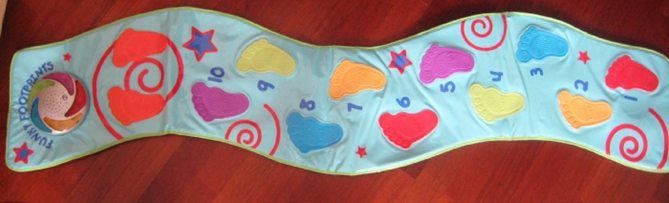 Звучит музыкаФея: Вот мы и в сказочной стране, ребята, посмотрите, здесь очень много моих подружек фей и эльфов, давайте поприветствуем их.Все здороваютсяФея: Я не узнаю волшебную поляну…здесь всегда было много цветов, порхали бабочки, что-то здесь произошло, надеюсь, что мой волшебный песок на месте. Ребята, хотите узнать, что тут произошло?Дети: Да!Фея: Тогда давайте поторопимся, скорее к песку!Все подходят к ящику с песком, встают вокруг него. В ящике с песком лежат динозавры.Фея: Ребята, это стражники, они охраняют мой песок, чтоб его никто, никуда не унёс, и чтоб песок, никуда не ушёл за пределы своего дома-ящика. Давайте с песком поздороваемся.Упражнение «Здравствуй песок»Фея: Положите ладошки на песок. Давайте его погладим (внутренняя и тыльная сторона ладони). Какой он? Дети: влажный, холодный, колючий …Фея: Послушайте, он с вами здоровается. Слышите? Он говорит очень тихо, ему грустно, давайте его повеселим, пощекочем (пальчиками каждой руки, змейка ребром ладони).Фея: Песочек повеселен, он говорит, что всё это проделки злого волшебника Капризона. Он спрятал все цветы и бабочки, он очень любит пакостничать, и радуется, когда кто-то грустит. Ребята, мне нужна ваша помощь, в вас, в ваших руках заключена волшебная сила, которая вернёт моей стране радость. Вы поможете? Дети: Да!Фея: Для начала вернём нашей стране цветы! А прежде чем приступить к работе, разбудим наши пальчики.Пальчиковая гимнастика «Цветок»У нас в саду расцвёл цветок (закрыты лепестки пальчики)Чтоб стал красив он и высок (цветок с открытыми лепестками)Раскрыл наутро лепестки (пальцы врозь)Должны работать корешки (тыльными сторонами ладони друг к другу)Работа в песке «Цветы» Звучит красивая музыка         (к концу завершения процесса, так чтобы дети не видели, раскидать цветы)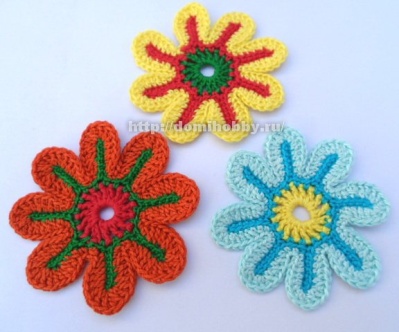 	Фея: Какая замечательная клумба у нас получилась! Ребята, посмотрите! Поляна вся в цветах! Давайте вернём бабочек на нашу полянку!Все переходят к столу, где лежит большой лист бумаги, кисти, пальчиковые краскиможно заранее подготовить фон, где дети будут оставлять следы бабочек, или просто бабочек без фона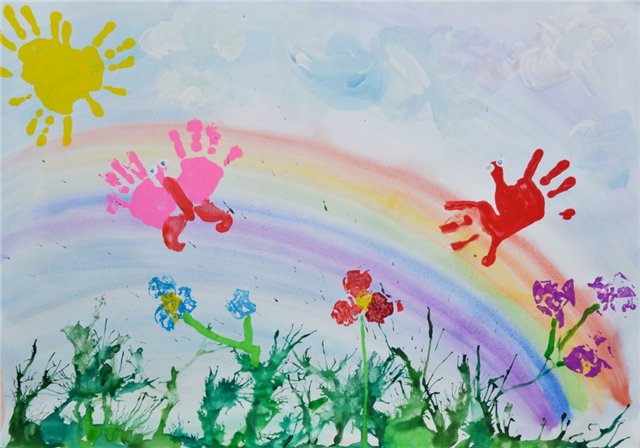 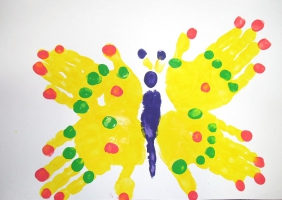 (Так же незаметно достать бабочек и раскидать по полянке)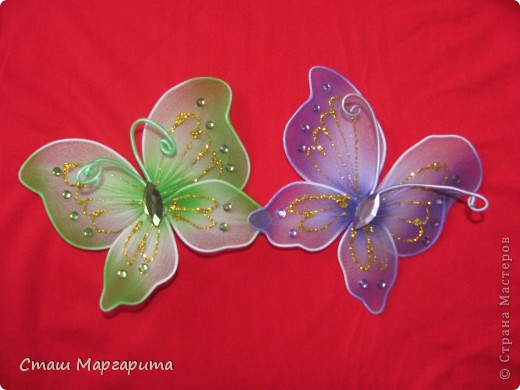 Фея: Ребята, вы только посмотрите, какая красота! И всё это благодаря вам! Давайте немного потанцуем на нашей полянке, может кто-то из вас захочет станцевать танец бабочек, или свой собственный танец, с помощью танца можно передать своё настроение, эмоции.Звучит музыка, все танцуют, через некоторое время Фея предлагает всем присесть на мягкие подушки)Фея: Я получила большое удовольствие, наблюдая за вашими танцами, спасибо. Сейчас я предлагаю сочинить сказку, возьмите по одной картинке, внимательно посмотрите на нее. Первый начинает рассказывать историю, второй продолжает.\Прощание: Фея: Сегодня было удивительное путешествие, я получила огромное удовольствие путешествовать вместе с вами. И на память о нашей встрече, я дарю вам волшебную птицу! (раздаю птичек)Посмотрите на наши ладоши, они сегодня нам помогали, погладьте их, произнесите своё имя и погладьте себя по голове со словами Молодец…С сказкой нам пора прощаться,Но не будем огорчатьсяДверь тихонько закрываем, Скажем сказки до свиданья! С этими словами дети переходят по волшебной дорожке, машут рукой и уходят.Конспект коррекционно-развивающего занятия по формированию коммуникативных навыков у детей старшего дошкольного возраста   Тема: «Однажды в космосе»Педагог-психологО.В. Жемчужная               Направление работы:использование игровых приёмов в работе с детьми «группы риска» Цель: формирование коммуникативных навыков у детей старшего дошкольного возраста.Задачи:Коррекционно – образоватльные:учить детей контролировать своё психоэмоциональное состояние;развитие коммуникативных навыков;обучать способам поднятия настроения.Коррекционно – развивающие: развивать творческие способности ребёнка;развивать психические процессы: внимание, память, мышление, воображение;закреплять навыки координации руки.Коррекционно – воспитательные:воспитать у ребёнка позитивное отношение к себе;воспитание дружелюбного отношения друг к другу;Структура образовательной деятельностиI ЭТАП ОРГАНИЗАЦИОННЫЙ            Приветствие – 2 минутыРазминка «Ракета» - 1 минутаII ОСНОВНОЙ ЭТАП Игра «Подготовка к полёту» - 1 минутаИгра «Невесомость» - 3 минутыРазминка «Ракета» - 1 минутаРабота с песком – 5 минутРазминка «Ракета» - 1 минутаСовместный рисунок – 10 минутIII ЭТАП ЗАКЛЮЧИТЕЛЬНЫЙРефлексия – 5 минутПрощание – 1 минута ОборудованиеМультимедийная установка;Магнитофон;Музыкальное сопровождение;Песочница, песок, набор предметов для песочницы;Пальчиковые краски;Ватман.Ход образовательной деятельностиПриветствиеПедагог: Здравствуйте ребята!Дети: Здравствуйте!Педагог: Я рада видеть вас! как ваше настроение?(Ответы детей)(Педагог ориентируется на ответы детей)              звучит космическая музыка, на экране появляется пришелец            Пришелец: Помогите, помогите!Педагог: Ребята, слышите, кто-то попал в беду, вы готовы помочь? Дети: Да!Педагог: Мы с радостью вам поможем, вот только в чём, и кто вы?Пришелец: Меня зовут Тумяу, с планеты Туами, на мою планету напали космические пираты, они похитили моих друзей. Помогите их найти!Педагог: Ребята, вы готовы отправиться на поиски друзей?Дети: Да!Разминка «Ракета»  (разминка проводится в кругу под звуковой	 эффект ракеты) Основная частьПедагог: Ребята, мы подлетели к планете, но прежде чем выйти из ракеты, нужно одеть специальный костюм, скафандр.Игра «Подготовка к полету»Начинается проверка скафандра. Удобно ли на голове сидит шлем? (Повороты, наклоны головы вправо, влево, вперед, назад, круговые вращения головы.) Космонавт может двигаться в космосе с помощью устройства, помещенного в ранце у него на спине. Проверяем, насколько крепко держится за спиной ранец. (Круговые движения, поднятие и опускание плеч.) Хорошо ли застегнуты многочисленные молнии и пряжки? (Повороты и наклоны корпуса вправо, влево, вперед, назад, круговые движения туловища, наклоны к стопам ног.) Плотно ли прилегают перчатки к рукам? (Вращательные движения кистями рук, вытянутыми вперед на уровне груди, переменные и одновременные махи руками, поднимание рук вверх перед собой с поочередным сгибанием и разгибанием кистей, через стороны опускать вниз, также поочередно сгибая и разгибая кисти рук.) Как работает радио, не барахлит? (Полуприседания, прыжки на двух ногах на месте.) Сапоги не жмут? (Ходьба по кругу на носках, пятках, внешних и внутренних стопах, с носка, боковой галоп вправо, влево, шаг гуськом.) В порядке ли «отопительная система» скафандра? Легко                   ли в нем дышится? (Вдох - руки вверх, выдох - руки вниз.)Проверили скафандр, можно выходить. Пришелец: Добро пожаловать на планету Мелоди, пираты не любят весёлую музыку, не любят петь и танцевать, не любят когда все веселятся, тут теперь звучит грустная музыка! Педагог: Ребята, вы когда-нибудь танцевали в открытом космосе?Ответ детей.Педагог: Давайте станцуем.Игра «Невесомость»(под музыку дети выполняют движения изображая состояние невесомости, в свободной импровизации вступают во взаимодействие друг с другом)Пришелец: Спасибо вам ребята, вы дружная команда,  вы помогли мне найти моего друга Бабона, но расслабляться рано, спасения ждут ещё два моих друга.Педагог: Ребята, вы готовы продолжать поиски?Дети: Да!Педагог: Возвращаемся в ракету.Повторяется разминка «Ракета»Пришелец: Вы прилетели на планету Алфея,  раньше здесь было очень красиво, но после того как на ней побывали пираты, ничего не осталось. Возьмите схему, по ней вы сможете восстановить планету. Педагог берёт карту за экраном.Дети вместе с педагогом подходят к песочнице.Работа в песке с набором предметов для песочницы. После работы в песочнице со схемой, похищенный персонаж появляется на экране с пришельцем.Пришелец: Ещё один мой друг спасён! Познакомьтесь, это Свити. Педагог: Ребята, вы, молодцы! Продолжаем путешествие?Дети: Да!Повторяется разминка «Ракета»Пришелец: Крабзика ещё одна планета. Раньше на ней были картины, яркие и красочные. Пираты не любят всё, что яркое и красивое, они уничтожили все картины.Педагог: Ребята, нарисуем рисунок?Дети: Да!Совместный рисунок пальчиковыми красками.Педагог: Ребята, посмотрите, какая замечательная картина у вас получилась.Пришелец: Спасибо вам за помощь, Вы помогли найти Шушика, ещё одного моего друга, вы очень дружные ребята и именно дружба помогла вам справится со всеми трудностями. Я прощаюсь с вами, мне пора к моим друзьям. До свидания!Дети и педагог прощаются с пришельцем.Педагог: Вы постарались, и спасли всех друзей Тумяу! Вы видели, как зрители приветствуют артистов? Я думаю, что все мы сегодня тоже заслужили аплодисменты. Сейчас мы сделаем сцену, и все, кто на ней окажется, получат аплодисменты.(Дети поочерёдно встают на «сцену»,  остальные участники аплодируют, педагог помогает детям, показывая пример громкими аплодисментами и восклицаниями «Браво»,  «Бис»)Педагог: Нам пора возвращаться на свою планету. Повторяется разминка «Ракета»Педагог: Вот мы и дома. Давайте снимем с себя скафандр (дети движениями показывают, как снимают шлем, костюм, перчатки и т. д.)Рефлексия.Педагог: Путешествие закончено. Ребята, скажите какое у вас настроение, какое задание показалось вам самым трудным, что запомнилось больше всего?(Дети делятся своими впечатлениями)Педагог: Ребята, я предлагаю вам дома вместе с взрослыми нарисовать рисунок пальчиками и ладошками.Прощание.Педагог: Мне очень понравилось с вами играть. Вы настоящие друзья. Ребята, встаньте в круг. (Педагог держит на ладони вытянутой руки мяч.) Положите поочерёдно свои руки на мяч. И вместе, дружно, скажем друг другу «До свидания!»Дети уходятКонспект  открытая образовательная деятельностьс участием родителей ко Дню Космонавтики«Если очень захотим – тоже в космос полетим!»Воспитатель Л.Н. ШемяковаЦель работы с родителями:Сделать родителей активными участниками педагогического процесса,  оказав им помощь в реализации  ответственности за воспитание и обучение детей.Задачи:  Создать атмосферу взаимопонимания общности интересов,  позитивный настрой на общение и доброжелательную поддержку родителей; Поддержать уверенность родителей  в собственных педагогических возможностях;Цель  работы с детьми: расширять знания и представления о космосе и профессии космонавт.Задачи: воспитывать у детей чувство патриотизма, гордости за свою Родину;формировать представление детей о космосе и космонавтах;развивать мышление, физическую активность, творческие способности детей  с помощью  музыки и подвижных игр.Оборудование: Интерактивная доска, мячи (синий, жёлтый, голубой), плакаты                                         с изображением планет, три разрезные картинки с изображением ракет, музыкальное сопровождение, для сюрпризного момента  подарки для детей: открытки с изображением  космических ракет и звёзд для самостоятельного раскрашивания;Предварительная работа: Изготовление приглашений для родителей  своими руками; Родителям  и детям выучить стихи о космосе;Подготовить плакаты  с изображением планет солнечной системы и разрезные картинки  ракет;  Подобрать стихи, загадки о космосе;Подобрать музыку: А. Рыбникова;  Песню  А. Пахмутовой и А. Добронравова  «Знаете каким он парнем был»;Найти видеоролики о первом полёте Ю. Гагарина,  о планетах солнечной системы для детей; Подготовить изображения животных  первых покорителей космоса: Лайки, Белки                  и Стрелки;Подобрать картинки с изображением ракеты «Восток»,  лётчика-космонавта                      Ю. Гагарина;Нарисовать рисунки  приуроченные ко дню Космонавтики;  Подготовить презентацию.
Ход занятия:Ведущий.  - Ребята, сегодня мы собрались в зале, чтобы отметить праздник – День Космонавтики. С давних времен люди стали думать над вопросами: «Что такое космос? Если другие планеты  кроме планеты Земля? И есть ли там жизнь?»И тогда советские ученые и конструкторы создали первый космический корабль «Восток».  Ребята а вы знаете, кто самым первым отправился в космос?- Дети (Да,  собака Лайка).Слайд.  Фото собаки Лайки.Вед. Да ребята, прежде чем человек полетел в космос, там побывали животные. Первой в космос отправилась собака Лайка.  К сожалению, Лайка не смогла вернуться на Землю, но она так помогла развитию космонавтики, что в Москве ей поставили памятник.  Через                          3 года после неудачного полета собаки Лайки, в космос отправляются уже две собаки – Белка и Стрелка. В космосе они пробыли всего один день и удачно приземлились.Слайд. Фото собак Белки и Стрелки.Вед. -  А 12 апреля 1961 года с космодрома Байконур впервые в истории стартовал космический корабль «Восток» с человеком на борту, он облетел вокруг Земли. Слайд. Фото корабля «Восток».Полёт длился всего 108 минут. И с тех пор в этот день, 12 апреля мы отмечаем День Космонавтики. Мы помним эту дату и гордимся, что именно наш, русский человек, впервые покорил Космос, гордимся и любим нашу великую страну.- А кто знает, кто был первым космонавтом, который полетел к звёздам?Дети. Юрий  Гагарин!Вед. – Да ребята, Юрий Алексеевич Гагарин стал героем всей Земли.  Он был первым человеком, который собственными глазами увидел, что наша планета Земля действительно круглая, и очень красивая.Слайд. Фото Ю. ГагаринаВед.  Композитор  А. Пахмутова и поэт Н. Добронравов посвятили  Ю. Гагарину замечательную песню «Знаете, каким он парнем был».Слайд. Видео – ролик (3 мин)Вед.  - А вы хотели бы отправиться в космическое путешествие? Дети – Да.Вед. А какими качествами должен обладать юный космонавт?Дети:1 ребёнок. Кто хочет космонавтом стать, Тот должен очень много знать, 2. ребёнок. Усиленно питаться и спортом заниматься. 3. ребёнок. Капризных, вредных и сердитых Не возьмём мы на орбиты. 5. ребёнок. Возьмём мы только дружных, Все. А скучных нам не нужно! Вед. Чтобы в космос слетать, Нужно многое знать!Сейчас я проверю, что вы знаете о космосе. Отгадайте загадки:(на экране демонстрируются отгадки, после того, как дети дадут правильный ответ)1. В небе виден жёлтый круг И лучи, как нити. Вертится Земля вокруг, Словно на магните. Хоть пока я и не стар, Но уже учёный – Знаю, то – не круг, а шар, Сильно раскалённый. (Солнце). 2. Человек сидит в ракете. Смело в небо он летит, И на нас в своём скафандре Он из космоса глядит. (Космонавт). 3. Ночью огоньки сияют,А наутро исчезают.   (Звёзды)4. Буква «А», буква «А» -Алфавита голова.Знает Вова, Знает Света«А» похожа на… (Ракету).5. Освещает путь,Звёздам не даёт заснуть.Пусть все спят. Ей не до сна –В небе светит нам …(Луна).6. Человек сидит в ракете.Смело в небо он летит.И на нас в своём скафандреОн из космоса глядит.  (Космонавт).Ответы детей.Вед. -  Молодцы ребята!  Вы уже много знаете о космосе. Давайте мы с вами посмотрим небольшой мультфильм  о планетах Солнечной системы.Слайд. Видео- ролик о планетах (1 мин 34 с)Вед. - Чтобы вы лучше могли себе представить, как движутся планеты вокруг солнца,давайте поиграем в такую игру:Игра "Солнце, Земля, Луна". Предварительно необходимо вспомнить с детьми, что вокруг чего вращается.Играют 3 человека. Звучит "космическая" музыка.Первый ребёнок стоит на месте, держит в руках Солнце (оранжевый или желтый мяч). Второй ребёнок ходит вокруг Солнца, в руках держит зеленый мяч (Это Земля вращается), Третий ребёнок в это время бегает вокруг ребёнка с зеленым мячом, в руках держит голубой мяч (это Луна вращается вокруг Земли).Поменялась тройка и игру повторить.Вед. – Ребята, а вы хотите попасть в космос? Отправляемся  на космодром. Да вот ребята, я не знаю, как выглядит ракета, а нам привезли детали  ракет  из конструкторского бюро,  вы сможете помочь собрать ракеты? А иначе мы не сможем отправиться в полёт.Дети. – ДаНа полу  раскладываются детали  трёх ракет, каждая картинка разрезана на  4 части.  Приглашаются дети,  3 команды и они собирают ракеты.Вед. – Молодцы,  я бы не смогла справиться без вашей помощи. А теперь построим одну большую ракету. Игра «Ракетодром»  Приглашаются все дети.(Дети строятся буквой Ѵ). Перед полётом нужно проверить  - всё ли в порядке. Фонопедическое упражнение «Ракеты»:Проверяем топливо: дети произносят «Ш-Ш-Ш».Открываем и закрываем люк «глиссандо» вверх-вниз на «а».Проверяем радио: дети произносят короткие и острые звуки  «у».Включаем двигатель: звук «р» и вращают кулачками. Вед. Внимание! Внимание! Звездолёт готов для старта, Экипаж команду ждёт.Не теряя ни минуты,Отправляемся в полётДаю команду на взлёт космического корабля! 5, 4, 3, 2, 1! Пуск!Звучит космическая музыка.(Дети делают 2-3 кружка «галкой»  и выстраиваются в линию). Мы уже в полёте! Давайте рассмотрим планеты в «иллюминаторе».«Парад планет»  родители держат в руках плакаты с изображением планет. Вед. По порядку все планеты назовёт любой из нас:Родители:Раз – МеркурийДва – Венера, Три – Земля, Четыре – Марс! Пять - Юпитер, Шесть – Сатурн, Семь – Уран,Восьмой – Нептун. И девятая планета – Под названием Плутон! (стихи А. Хайта) Звучит космическая музыка. Вед. -  Какие все молодцы!  Но наш космический  полёт заканчивается и нам пора возвращаться на Землю!Звучит космическая музыка. Родители:Время мчится, будто птица, и, наверно, в добрый час, Космонавтом сильным, смелым станет кто-нибудь из вас. Ждут вас быстрые ракеты для полета на планеты,Стоит только захотеть, чтобы к звёздам полететь! Вы успешно прошли все испытания в школе космонавтов. Но ещё многому предстоит научиться, многое узнать!  А сейчас мы хотим вручить вам космические подарки. (Детям вручаются открытки, раскраски и шоколадки). До свиданья! До скорых встреч! Фото всех участников детей и родителей.«Технологическая карта, представленная   на конкурс «Познавательная гостиная с одарёнными детьми»,По теме: «Секреты маленьких человечков с элементами ТРИЗ»Для детей от 5 до 6 летВоспитатель Л.Н. ШемяковаТема: «Секреты маленьких человечков с элементами ТРИЗ»Образовательная область: «Познавательное развитие», формирование целостной картины мира. расширение кругозора детей.Педагогическая цель: Посредством элементов ТРИЗ формировать представления о свойствах материалов неживой природы.Задачи: Расширять представления о многообразии веществ неживой природы; Используя метод моделирования маленькими человечками (ММЧ) объяснить, что вещества бывают: твёрдыми, жидкими, газообразными. Учить опытным путём; определять состояние окружающих веществ; учить моделировать объекты неживой природы.Целевые ориентиры: проявляют интерес к поисковой деятельности, активно взаимодействуют со сверстниками и взрослыми, проявляют любознательность.Освоение содержания образовательных областей: «Познавательное развитие», «Социально - коммуникативное развитие», «Физическое развитие».Виды деятельности: познавательно-исследовательская, игровая, двигательная, коммуникативная, речевая.Средства реализации: плоскостные изображения моделей ММЧ (характеризующие такие вещества в жидком, твёрдом и газообразном состоянии), пустые стаканчики, стаканчики с соком, водой, молоком; трубочки, предметы из пластмассы, предметы из дерева, металлические предметы; деревянные палочки, пакеты небольшого размера на каждого ребёнка, коробочки, баночки.Организационная структура познавательной гостинойПРАКТИКО-ОРИЕНТИРОВАННЫЙ ДОЛГОСРОЧНЫЙ ПРОЕКТ«Развитие внутренней мотивации педагогов дошкольного учреждения к эффективному способу овладения проектированием образовательной деятельности»Старший воспитатель С.В. ЧернухинаКраткая аннотация к проекту	Одним из важнейших компонентов педагогической деятельности является                              её мотивация. Поскольку мотив является состоянием готовности действовать определённым образом, необходимо формировать и активизировать такое состояние, используя приём внешнего управления мотивацией и тем самым побуждать педагога действовать определённым образом. В последнее время в образовательной системе происходят положительные изменения, позволяющие педагогу раскрыть свой творческий потенциал, быть активным участником инновационных процессов. И задача                 руководителя - использовать мотивацию как процесс побуждения педагогического коллектива к деятельности для достижения как личностных целей, так и целей организации. В составе педагогической компетентности педагога наряду с другими выделяется технологическая компетентность, умение педагога проектировать воспитательно-образовательную деятельность. Сложность и многокомпонентность процесса педагогического проектирования подразумевает необходимость целенаправленно формировать у педагогов внутреннюю мотивацию к овладению данным видом педагогической деятельности. 	Данный проект направлен на выявление уровня сформированности внутренней мотивации педагогов, определение условий к эффективному овладению проектированием и разработке алгоритма и плана развития внутренней мотивации к эффективному овладению проектированием. 	Участники проекта: педагоги дошкольного учреждения:-заместитель заведующего- 1;-старший воспитатель – 1;-воспитатели – 27;-инструктор по физической	 культуре – 2;-музыкальный руководитель-3;-педагог-психолог -1;-социальный педагог -1;-педагог-организатор -1;-педагог дополнительного образования -1;-учитель-логопед -4;-учитель-дефектолог-1;	Тема проекта: «Развитие внутренней мотивации педагогов дошкольного учреждения к эффективному овладению проектированием образовательного процесса».	Автор проекта: старший воспитатель С.В. Чернухина.	Тип проекта: практико-ориентированный.	Сроки реализации проекта: октябрь 2017-апрель 2019	Объект: процесс повышения внутренней мотивации педагога через эффективное владение проектированием образовательной деятельности.Проблема:	Основная проблема построения любой системы нематериальной мотивации                             в образовательном учреждении состоит в том, что внутренняя мотивация у каждого педагога своя. Необходимо определенная система, при реализации которой возможно повысить уровень мотивации на эффективное овладение проектной деятельностью                             у большинства педагогов дошкольного учреждения. Гипотеза:	Грамотно выстроенная система действий по мотивации профессионального развития педагогов, поможет им эффективно владеть и участвовать в проектной деятельности и как следствие достижение дошкольным учреждением высокого уровня конкурентоспособности на рынке образовательных услуг.Цель проекта: создание системы мотивации педагогов к эффективному овладению проектированием образовательной деятельности.Задачи проекта: 1.Выявить критерии сформированности внутренней мотивации педагогов и определить условия её развития к эффективному овладению проектированием.2.Разработать этапы формирования внутренней мотивации у педагогов дошкольного учреждения.3.Разработать примерный план мероприятий по овладению педагогами методом проектирования.4.Разработать алгоритм развития внутренней мотивации педагогов к эффективному овладению проектированием. Актуальность	Повышение уровня профессиональной компетентности педагогов, формирование способности 	к постоянному самосовершенствованию-является необходимым условием модернизации всей системы образования и в частности дошкольного образования. На фоне особого внимания к данной проблеме вопрос об устойчивой мотивации профессионального развития педагогов приобретает особую актуальность. Мотивационное поле педагога, является мощным фактором, обуславливающим профессиональное совершенствование, задающим его содержание и направленность. В составе педагогической компетентности педагога наряду с другими выделяется технологическая компетентность, умение педагога проектировать воспитательно-образовательную деятельность. Технология проектирования в настоящий момент включает в себя педагогическое проектирование как построение совершенствующей образовательной практики, образовательных технологий, способов и средств педагогической деятельности. Сложность и многокомпонентность процесса педагогического проектирования подразумевает необходимость целенаправленно формировать у педагогов внутреннюю мотивацию к овладению данным видом педагогической деятельности.  Для успешной профессиональной деятельности педагогу необходимо владеть проектированием, уметь планировать и реализовывать свои планы. Движущим механизмом в данном процессе является мотивация педагога.Проектные действия1.Основные направления методической работы:-маркетинговое-анкетирование и обследование педагогических работников на предмет выявления сферы мотивации педагогического проектирования, внутренней и внешней мотивации;-информационное - создание медиатеки проектной деятельности педагогов;-социально-адаптивное-повышение уровня мотивационного развития, готовность к педагогическому проектированию;-экспериментальное - включение педагогов в инновационную деятельность;-психолого-педагогическое - психологическая поддержка педагогов;-управленческая - повышение профессиональной компетентности педагогов.2.Критерии сформированности готовности педагогов к педагогическому проектированию3.Стимулы позволяющие реализовать мотив педагогаОрганизация, конкурсов, проектов, фестивалей проектов на уровне учреждения, делегирование на профессиональные конкурсы различного уровня.Организация личного мастер-класса для педагогов учреждения.Благодарственные письма, грамоты, устные благодарности и похвала.Вовлечение в инновационную деятельность.Стимуляция инициатив, самостоятельности.Формирование проектных групп по интересам.Вовлечение в совместную деятельность  в составе творческих проблемных групп, команд разработчиков проектов.Возможность предоставления и распространения опыта работы через методические объединения, конференции и семинары.Содействие в подготовке собственных разработок проектов.Привлечение к руководству творческих групп по разработке проектов.Возможность работать по интересующей проблеме и выбрать команду единомышленников.Получение желающим наиболее сложны заданий (организация конкурсов, фестивалей проектов).Вхождение в состав различных органов, решающие важные проблемы жизни учреждения.4.Условия для формирования  внутренней мотивации педагогов к эффективному овладению способа проектирования педагогической деятельностиСоздание администрацией, руководителем  учреждения условий к стремлению педагогов  освоить процесс проектирования педагогической деятельности.Личная мотивация педагога к профессиональному росту.Доброжелательная, комфортная атмосфера сотрудничества в коллективе педагогов.Активное участие педагога-психолога в создании условий для формирования внутренней мотивации педагога, проведение психологического сопровождения. Конкурентоспособность педагогического работника.5.Алгоритм развития мотивации педагогов к эффективному овладению способа проектирования.Вводный этап.  Анкетирование, выполнение методик.Разработка психологического и методического сопровождения педагогов.Создание условий для педагогического профессионального роста педагогов.Проведение цикла занятий, семинаров, тренингов с педагогами.Итоговый этап. Анкетирование, выполнение методик, с целью обобщения опыта.Рефлексия, самооценка. Рейтинг педагогов.Предполагаемые итоги реализации проектаПедагог мотивирован на проектирование образовательной деятельности.Педагог владеет технологией проектирования, изменился стиль работы с детьми. Они активны, самостоятельны, любознательны. Родители активные участники образовательного процесса.Педагог организатор исследовательской деятельности детей, генератор развития их творческого потенциала. Стратегия и механизмы реализации проекта	Применение в педагогической деятельности различных инновационных технологий, таких как проектная деятельность и активных форм творческого развития даёт возможность педагогам увеличить собственную мотивацию, профессионально-практическую направленность занятий и достигнуть высоких запланированных результатов в своей профессиональной педагогической деятельности.   1.Этапы психолого-педагогической работы с педагогами по развитию внутренней мотивации.I.Организационный этап (октябрь - декабрь 2017). Разработка плана мероприятий по развитию внутренней мотивации педагогов.II.Технологический основной этап (январь 2018- апрель 2019). Реализация мероприятий. III.Рефлексивный обобщающий этап (май 2019). Анализ реализации мероприятий. Формулирование перспектив грядущего повышения внутренней мотивации профессионального развития педагогических работников в проектной деятельности. 1.1.Цель и задачи психолого-педагогических мероприятий по развитию внутренней мотивации педагогов к эффективному овладению способа проектирования. 	Цель: повышение мотивации педагогов к эффективному овладению способа проектирования.	Задачи:Разработать семинары теоретической и практической	 направленности, нацеленные на повышение профессионально-творческого развития путем освоения проектной деятельности (мотив «творческое развитие»)Разработать мероприятия, сфокусированные на создание комфортного психологического климата в учреждении и базирующиеся на создании «ситуации успеха» для каждого педагога (мотив «защищённость»).Организовать персональное консультирование педагогического коллектива                   по вопросам методической деятельности в проектной деятельности, демонстрации своих возможностей, представлении возможности реализовать свои идеи (мотивы «Саморазвитие», «самореализация», «самовыражение»).План реализациимероприятий по развитию внутренней мотивации педагогов к эффективному овладению проектной деятельностью2.Методическое сопровождение процесса развития профессиональной компетентности                  в области проектированияI.Подготовительный этап (октябрь - декабрь 2017). Анализ методической, справочной литературы по педагогическому проектированию. Создание методической базы. На данном этапе происходит осознание педагогам своего опыта профессиональной деятельности, раскрываются недостатков и преимущество педагогической деятельности, анализируются условия организации педагогической деятельности, появляются противоречия и проблемы, а также осуществляется поиск объективных и субъективных причин противоречий                            и проблем, методы их решения. II.Основной-обучающий этап (январь 2018-март 2019).  Реализуется самостоятельное моделирование, проектирование образовательных объектов. Систематизируется                                  и обрабатывается накопленный материал, происходит понимание и обобщение опыта работы, определяется общий подход, отрабатываются знания в организации проектной деятельности в условиях учреждения. Осуществляется подготовка творческих отчётов о реализации проектов.Примерный план методического сопровождения педагогов по овладениюэффективным проектированием № п/пЭтапыЦельСроки1.Подготовительно-проектировочный этапСбор информации «Сочиняем музыку»Создание исследовательского фартука.Первая-вторая неделя 2.Практический этапПроведение образовательной музыкальной деятельности.Проведение творческих заданий.Проведение музыкально-дидактических игр Третья -шестая неделя3.Обобщающе-результативный этапРабота над выразительным исполнением произведения собственного сочинения- Подготовка концертных номеров.Сборник детских музыкальных сочинений «Песенка моей свирели»Седьмая-восьмаянеделя4.Презентация проектаПроект «Песенка моей свирели»Седьмая-восьмаянеделяпериодОбразовательная деятельностьСовместная деятельностьпедагога с детьмиСамостоятельная работа с воспитанниками Совместная работа с педагогамиСовместная работа с родителями1 неделяБеседа о совместном творческом проекте «Песенка моей свирели»Цель: познакомить с информацией о предстоящем проектеПрослушивание музыкальных произведений на свирелиБеседа о свирелиПрослушивание музыкальных произведений,исполняемых на свирелиКонсультация «Проект «Песенка моей свирели»Консультация «Проект «Песенка моей свирели»1 неделяБеседа  «Я -композитор»Цель: знать о профессии композиторЗаполнение исследовательского фартука.Активное слушание музыкальных произведенийСоздание буклета «Сочиняем музыку»Анкетирование родителей «Умеете ли вы сочинять?»2 неделя1.НОД  «Мелодия»Цель: выявить особенности мелодии в музыке 2.НОД  «Ритм»Цель: выявить характерные особенности ритма в музыке3.НОД  «Темп и лад»Цель: выявить отличительные особенности темпа  и лада в музыкеЗаполнение исследовательского фартука.Составление графической записи песенки.Заучивание стихотворений о мелодии, ритме, темпе, ладеИсполнение выученных произведенийна свирели.Выполнение тренировочных упражнений на свирели. Папка-передвижка «Сочинять музыку – это интересно!»Совместный просмотр видеоматериалов с произведениями, исполняемые на свирели. Консультация «Сочиняем музыку вместе»3 неделяТворческое задание«Задумай мелодию»Цель: учить придумывать мелодию Творческое задание «Прохлопай как я»Цель: учить точно повторять ритмический рисунок. Интерактивнаямузыкально-дидактическая игра «Ступеньки»Интерактивнаямузыкально-дидактическая игра «Эхо»Интерактивная музыкально-дидактическая игра «Ритмические полоски»Напевание собственных мелодийМузыкально-познавательная викторина для детей и родителей «В мире музыки»Прослушивание фонотеки с произведениями, исполняемые на свирели4неделяТворческое задание «Этот замечательный ритм»Цель: учить придумывать разнообразный ритмический рисунок Творческое задание«Передай образ»Цель: учить на свирели проиграть музыку дождя, кукушки.Интерактивнаямузыкально-дидактическая игра «Придумай свой ритм»Интерактивнаямузыкально-дидактическая игра «Выложи свой ритм»Простукивание ритмических рисунков своих и по слухуВикторина «Угадай мелодию!»Концерт «Играй свирель» (МОУ  СОШ №9 )Домашний концерт5неделяТворческое задание«Грустно-весело»Цель: учить придумывать мелодию разного  настроенияТворческое задание «Быстро-медленно»Цель: придумать мелодию в разном темпеИнтерактивнаямузыкально-дидактическая игра «Грустно или весело?»Интерактивнаямузыкально-дидактическая игра «Кукла ходит и бегает»Напевание мелодий разного характера, изменяя ритм, и темпДосуг «Концерт малышам»Домашнее музицирование6неделяТворческое задание«Моя мелодия»Цель: учить придумывать мелодию на свирелиТворческое задание «Найди свой ритм»Цель: придумать ритмический рисунок для своей мелодииИнтерактивнаямузыкально-дидактическая игра «Громко-тихо запоем»Интерактивнаямузыкально-дидактическая игра «Птица и птенчики»Игра на свирели: мелодия  движется вверх, вниз, плавно, со скачкамиИгра на свирели: ритмический рисунок на одном звуке, на нескольких звуковДосуг «Придумай и сыграй!»Практикум«Создание  песенной странички» Игра на свирели знакомых и собственных сочинений7неделяИндивидуальная работа над собственными сочинениями детейИндивидуальная работа над собственными сочинениями детейИндивидуальная работа над собственными сочинениями детейОформление индивидуальных страничек сборника Помощь в оформлении индивидуальных страничек сборника8неделяПрезентация проекта «Песенка моей свирели»Презентация сборника «Песенка моей свирели»Концерт «Юные таланты»Презентация проекта «Песенка моей свирели»Презентация сборника «Песенка моей свирели»Концерт «Юные таланты»Презентация проекта «Песенка моей свирели»Презентация сборника «Песенка моей свирели»Концерт «Юные таланты»Презентация проекта «Песенка моей свирели»Презентация сборника «Песенка моей свирели»Концерт «Юные таланты»Презентация проекта «Песенка моей свирели»Презентация сборника «Песенка моей свирели»Концерт «Юные таланты»Направление работыСодержание работыПериодичностьРабота с детьмиДиагностика по выявлению знания сказок с целью воспитания нравственных качеств2 раза в годРабота с детьмиОзнакомление со сказкой (как вид занятия)1 раз в неделюРабота с детьмиБеседа о прочитанных сказках 1 раз в месяцРабота с детьмиПознавательное чтение (свободная деятельность)3 раза в неделюРабота с детьмиПросмотр и прослушивание аудио и видеозаписей по программным и литературным произведениям 1 раз в неделюРабота с детьмиПродуктивная деятельность - рисунки, поделки, изготовление «волшебных» предметов, макеты сказочных домиковВ течение годаРабота с детьмиПоделки из различных материалов  «Мое отношение к русским народным сказкам»В течение годаРабота с детьмиТеатрализованные постановки, развлечения, досуги1 раз в 2месяцаРабота с детьмиТворческие отчеты организация выставки «Любимая сказка»1 раз в 2 месяцаСотрудничество с родителямиПомощь в создании и оснащении материалом семейного мини-музей в группеВ течение учебного годаСотрудничество с родителямиАнкетирование родителей В начале и в конце учебного годаСотрудничество с родителямиОформление фото альбома «Превращаемся в героев сказок»Новогоднее представлениеСотрудничество с родителямиКонсультации родителей по данной темеВ течение учебного годаСотрудничество с родителямиПомощь в создании библиотеки (подбор книг и оформление библиотеки)В течение  учебного годаСотрудничество с родителямиТематические встречи родителями «Встреча в стране детства»НоябрьСотрудничество с родителямиРодительская гостиная  «Круглый стол»МартМетодическое содержаниеОрганизация предметно-развивающей средыВ течение реализации проектаМетодическое содержаниеПодбор и анализ художественной литературы, направленной на воспитание  нравственных качеств через сказку и оформление библиотечного уголка в группе4 кварталМетодическое содержаниеКонспекты игр-бесед, занятийВ течение реализации проектаМетодическое содержаниеПодбор сказок, стихов, картинок, иллюстраций4 кварталМетодическое содержаниеПодбор д/и,  упражнений по данной темеВ течение реализации проектаМетодическое содержаниеКонсультативный материал для родителей, стенды, памятки, выставкиВ течение реализации проектаДетям можно предложит украсить цветы бусинами, ракушками, пуговицами.А сейчас мы с вами, дети,маршируют на местеУлетаем на ракетемаршируют на местеНа носочки становисьруки на поясе, встают на носочкиРуки вверх, подтяниськончики пальцев обеих рук соединены над головойВот летит ракета ввыськончики пальцев обеих рук соединены над головойНу, ребята, понеслись!кончики пальцев обеих рук соединены над головой, дети на носочках побежали по кругуЭтапы деятельностиДеятельность воспитателяДеятельность детейМотивационно-побудительныйВоспитатель – организует подготовку принадлежностей для познавательно-исследовательской деятельности - Воспитатель читает:- Если мы глаза закроемИ подсматривать не будемМы волшебный мир откроемО котором не забудемКоммуникативная: слушаютОрганизационно -поисковый- Ребята, я хочу вас познакомить с волшебным миром и его жителями, и рассказать сказку, которую вы никогда не слышали.- Жили - были маленькие человечки. Они были такие маленькие, что их никто не видел. Им так стало обидно, что они стали топать ногами, кричать, но их всё равно никто не видел. Тогда один из них предложил: «Давайте крепко возьмёмся за руки и пойдём из этой страны, где нас никто не замечает.  Так они и сделали, и вот что произошло». Только они взялись крепко за руки, как их все увидели. «Посмотрите, какая большая гора, какой твёрдый камень, какое прочное дерево и железо» - говорили все вокруг. - «Что это с нами случилось?» -  удивлялись человечки, они стали камнем, деревом, железом. - Они крепко держатся – их дружбу не разрушить. Это твёрдые человечки, они образуют все твёрдые вещества и предметы на нашей планете. Я вам покажу их карточку.  Показывает карточку человечков. - Им стало так хорошо и весело, что они захлопали в ладоши. Но как только  они перестали держаться за руки, с гор побежала вода. -Значит, сказали человечки, если мы будем крепко держаться  за руки, то будем твёрдыми веществами, а если только отпустим  руки и просто,  будем стоять рядом, то станем подвижными, будем жидкими веществами. - И  теперь они живут в жидких веществах, поэтому мы можем легко опустить ложку в стакан с чаем и размешать сахар, налить молоко, сок. Я вам покажу их карточку. Показывает карточку человечков. - А вот самые непослушные человечки не хотели держаться за руки, и даже стоять рядом не хотели. Они стали бегать, прыгать, кувыркаться и превратились в дым от костра,  воздух,  туман, в запах маминых духов. Вот эти непослушные человечки живут в газообразных веществах. Вот карточка этих непослушных человечков.  - Так и живут теперь маленькие человечки:   в твёрдых веществах они крепко держатся за руки, в жидких они стоят рядом друг с другом, а в газообразных,  они бегают, прыгают, кувыркаются. - Продолжим наше знакомство с жителями волшебного мира.- Воспитатель предлагает детям   подойти к столу, на котором лежат предметы неживой природы: рассмотреть их, задаёт вопросы: - Какие предметы лежат? Правильно, здесь лежат деревянный брусок,  пластмассовый чайник, замочек металлический, деревянные палочки, детали из металла, и магнитики, чашка с водой, скрепки.Предлагает проткнуть деревянной  палочкой: эти предметы. Палочка может их проткнуть?- Нет, конечно.  В них живут дружные человечки. Отгадайте загадкуЭтот жадный предметВсё железо хватает.Для него нормы нет,Прилипанием страдает.Бывает маленьким, большим.Железо очень дружит с ним.С ним и незрячий, непременно,Найдет иголку в куче сена.- Это магнит, и живут там дружные человечки, которые всех своих  друзей к себе притягивают. Давайте посмотрим,  как это происходит.Опыт1. «Достаньскрепки не намочив рук»- В стакан с водой опускаем скрепки. Водим магнитом по стенкам стакана, скрепки двигаются  за магнитом. Выяснили, что магнитом можно достать предметы, не соприкасаясь с ними.- Какие в них живут человечки? Как они себя ведут? Правильно,   это дружные человечки, они крепко держат друг друга за руки. - Значит эти вещества твёрдые,  и человечков в них,  невозможно отделить друг от друга. Давайте представим, что мы с вами стали такими человечками, возьмём крепко друг друга за руки.   Вот такие они дружные.- Найдите  карточку с их изображением. Правильно.- Отправляемся дальше в путь.- Отгадайте загадку- Я и туча, и туман,Очень добродушная,И ручей, и океан,Я мягкая, послушная,И летаю, и бегу,Но когда я захочу,И стеклянной быть могу. Что это?Правильно – это вода.- Ребята   что вы  видите? Какие предметы, вещества находятся перед вами?-Это вода, сок, молоко, стаканчики, палочки, трубочки.- Попробуйте  проткнуть деревянной палочкой воду, сок, молоко  в стакане, перелить из одной ёмкости в другую и соединить обратно. В ходе эксперимента выяснили, что  палочка легко проходит через воду, сок, молоко,  их можно отделить и вновь соединить друг с другом.- «Какие же человечки живут в этих веществах?».  Правильно, здесь живут не очень дружные человечки.Выяснили,   они стоят рядом друг с другом.Эти  человечки называются  - жидкими, и такие вещества называют жидкими -Найдите карточку с этими человечками. Посмотрите они не такие дружные, они просто стоят рядом, и вы ребята встаньте рядом, как вы думаете, вас легко отделить друг от друга? Конечно, легко, между ними легко можно пройти.- Воспитатель проводит физминутку:- Как живешь? -    Вот так!        А плывешь? -        Вот так!             Как бежишь? -    Вот так!         Вдаль глядишь? - Вот такЖдешь обед? -     Вот так!         Машешь вслед? - Вот такУтром спишь? -  Вот так!       А шалишь? -       Вот так- Отдохнули? Отправляемся дольше.- Посмотрим,  что за предметы здесь лежат? Это пакеты, коробочки,  трубочки,  стаканчики с водой,  давайте рассмотрим их.-Я предлагаю вам поймать воздух.  Возьмите пакет. Он пустой?  Правильно, он пустой.- А сейчас  возьмите   пакет за верхние уголки, встряхните его и   попробуйте его закручивать.-   Ой,  что же  у вас появилось в пакете?  (пакет надувается как шарик).- Это вы  поймали воздух. Сделать дырочку в пакете, чтобы убедиться, что там воздух есть. Воздух находится и вокруг нас, и он невидимый. Какие же человечки живут там? Правильно - непослушные. Покажите, какие они непослушные.-Давайте, попробуем увидеть этот воздух. Возьмем стакан с водой и выдохнем в воду через трубочку. В стакане появились пузырьки. Это выдыхаемый нами воздух. -Воспитатель загадывает загадку:Через нос проходит в грудьи обратно держит путь.Он невидимый, и все жеБез него мы жить не сможем.- Что же это?- Ну, конечно же, это воздух.Опыт 1.- Ребята,  рассмотрим пустой стакан. Как вы думаете, что находится в стакане? Он пустой.Но, оказывается стакан не пустой, а в нём что-то есть, сейчас мы в этом убедимся. Предлагаю в ёмкость с водой опустить стакан дном вверх. Вода в стакан не входит. (Обратить внимание детей на то, что стакан нужно держать ровно и погружать в воду медленно) Что происходит? Он не тонет.- Почему вода не заполняет стакан?   В стакане есть воздух, он то и не пускает воду.- Ребята, а вы умеете дружить?- А как вы думаете,  маленькие человечки в разных веществах умеют дружить? А вот это мы с вами сейчас и узнаем.Опыт 2.- Проведём с вами опыт «Буря на море»- На море штиль (тихо). Опустить медленно кораблики на море. Предлагаю подуть на кораблик (тихий ветер). Кораблики плывут. Так и большие парусные корабли движутся благодаря ветру. Что происходит с кораблями, если ветра нет?  Они стоят.  А если ветер очень сильный?  Начинается буря и корабль может потерпеть кораблекрушение. Наш кораблик сделан из бумаги,  она намокнет, если будет находиться долго в воде, значит, человечки бумаги  подружились  с человечками воды.- А как вы думаете, какие человечки живут в дыму, в тумане, в маминых духах. – Это непослушные человечки.- Хотите почувствовать непослушных человечков у вас на лице.  Тогда  возьмите веер и помашите на себя. Почувствовали, как маленькие непослушные человечки  касаются вашего лица?  Да конечно, мы их не видим,  но можем на себе их ощутить.- А вот в этих коробочках находятся тоже человечки.  Откроем коробочки, и вы их почувствуете.- Они же пустые.- А вы  чувствуете, как они пахнут?- Да.- В ней нет ничего, а запах есть.- Как думаете, какие человечки там живут?-Там живут непослушные человечки.- Да, правильно, там тоже живут непослушные человечки.- Найдите карточку с изображением этих человечков. Это непослушные человечки.-  Рассмотрим переход из одного вещества  в другое. А  как вы думаете, лёд, сосульки, снеговики зимой тают? - Нет.- Почему? - Потому, что маленьким человечкам льда холодно, они крепко держатся друг за друга. Но вот наступила весна, солнышко пригрело, и что стало с этими человечками? Слайд 10, 11 -  Человечки согрелись, начали двигаться, перестали держать друг друга  за руки –лёд из твёрдого состояния перешел в жидкое, получилась – вода. Солнце пригревает, наступает лето,что же стало с водой от снеговика?- Человечкам становится жарко, они отодвинулись друг от друга, а потом разбежались в разные стороны. Вода исчезла и превратилась в пар,  она испарилась.- Найдите карточку с их изображением, а какие человечки жили в снеговике,  сосульках, во  льду зимой, а когда пригрело солнышко, а когда солнышко грело очень сильно?-  Воспитатель предлагает  поиграть в игру «Мы не скажем, а покажем». Дети выступают в роли маленьких человечков и  показывают, в каком веществе  какие человечки живут.Воспитатель говорит: камень –дети крепко держатся за руки. Сок – стоят рядом друг с другом, соприкасаясь локтями,  воздух -  дети бегают, прыгают.- Воспитатель приглашает детей  присесть за стол и поиграть в дидактическую игру «Путанница». - Человечки живут в разных веществах,  и у них свои домики, но вот беда,  у нас  все  карточки перепутались, и они попросили вас помочь им найти  свои  домики.  Помогите им ребята.- Вы справились с заданием. Отправляемся дальше в путь.- Подойдём поближе; что вы видите? - Это тарелочки с водой, кружочки из бумаги.- А вы возьмите бумажные кружочки и опустите их в тарелочки с водой. Посмотрите, что с ними происходит. Они начинают распускаться,  и превращаются в  цветы. Намокая, бумага тяжелеет, и тяжёлые листики сами тянутся вниз к воде. Так и подружились человечки бумажные с человечками воды.Коммуникативная: садятся на стульчики и слушают сказкуКоммуникативная: отвечают на вопросПознавательно-исследовательская: пытаются проткнуть предметыПознавательно – исследовательская: разгадывают загадкиПознавательно-исследовательская:выполняют опыт с магнитомКоммуникативная: отвечают на вопросИгровая:  встают и держат крепко друг друга за рукиПоисково-исследовательская; находят карточку с изображением твёрдых человечковПознавательно-исследовательская: разгадывают загадкуКоммуникативная: отвечают на вопросыПоисково-исследовательская:  переливают из одной ёмкости в другую, протыкают ,палочкой жидкостиПоисково–исследовательская: находят карточку с изображением жидких человечковИгровая: стоят рядом, изображая этих человечковДвигательная: активно выполняют движение Показывают классДвижения руками при плаваньеБегут!      Изображают бинокльПоглаживают живот!     Машут руками Сложенные ладошки под головой!           ПрыгаютКоммуникативная: отвечают на вопросыДвигательная:  выполняют прыжкиПоисково-исследовательская: выполняют заданиеПознавательно-исследовательская:  разгадывают загадкуПоисково-исследовательская: проводят опыт со стаканом Коммуникативная: отвечают на вопросПоисково-исследовательская: проводят опыт:  дуют на корабликиКоммуникативная: отвечают на вопросПоисково-исследовательская:машут вееромКоммуникативная:отвечают на вопросыПоисково-исследовательская:  находят карточку с изображением этих человечковКоммуникативная: отвечают на вопросПоисково-исследовательская:  находят соответствующие карточкиИгровая: выполняют игровые движенияПоисково-исследовательская: дети берут карточки с картинками и  выкладывают их  к своему человечкуКоммуникативная: отвечают на вопросПоисково-исследовательская: опускают кружочки в тарелочки с водойРефлексивно-корригирующий- Скажите, пожалуйста, вы узнали что-нибудь новое сегодня?- С кем вы сегодня познакомились? Как их зовут? Где они живут?- Чем они отличаются друг от друга?– Что вам понравилось больше всего?– А было ли вам трудно работать с « маленькими  человечками?»- Я вас хвалю за внимание и надеюсь, что сегодня вы узнали много нового из жизни неживой природы и нам  пора возвращаться домой.Воспитатель: Снова мы глаза закроемИ подсматривать не будемВ детский сад мы вернёмсяМир волшебный не забудем!Коммуникативная: выражают свои эмоцииКомпоненты структуры уменийКачественные характеристики уменийПоказатели готовности педагогаМотивационныйИнтерес к педагогическому проектированиюНаличие мотивации к формированию умений педагогического проектированияМотивация преодоления затруднений в проектной деятельностиСамореализация личности педагога как профессионала в инновационной деятельности. Восприимчив к нововведениям. Ощущает потребность в создании инноваций как новый способ решения педагогических проблем    КогнитивныйПолнота знаний теоретических основ проектной деятельностиОсознанность технологических знаний (этапов и методов проектной деятельности)Синтезирование знаний из разных областей науки Владеет комплексом знаний о процессе проектирования, о современных требованиях, инновационных моделях и технологиях. Понимает что определяет потребность и возможность развития существующей практики Операционно-деятельностный Последовательность выполнения проектных действийСистематичность и качество проявления уменийАктивность в проектной деятельностиУмение осуществлять рефлексию и коррекцию проектной деятельности  Владение технологией проектирования, способами решения задач в данной области. Оценивает свою деятельность, корректирует её и видит перспективы развитияЛичностныйСамостоятельность и уверенностьЦелеустремлённость и собранностьСамокритичность и ответственностьАктивность личности, направленность на дальнейшее действие№МероприятиеСрокиОтветственныйЗадача №1 Разработать семинары теоретической и практической	 направленности, нацеленные на повышение профессионально-творческого развития путем освоения проектной деятельности(мотив «творческое развитие»)Задача №1 Разработать семинары теоретической и практической	 направленности, нацеленные на повышение профессионально-творческого развития путем освоения проектной деятельности(мотив «творческое развитие»)Задача №1 Разработать семинары теоретической и практической	 направленности, нацеленные на повышение профессионально-творческого развития путем освоения проектной деятельности(мотив «творческое развитие»)Задача №1 Разработать семинары теоретической и практической	 направленности, нацеленные на повышение профессионально-творческого развития путем освоения проектной деятельности(мотив «творческое развитие»)1.Практико-ориентированный семинар «Развитие профессиональной мотивации педагогов» Январь 2018Старший воспитатель 2.Тренинг «Осознание профессиональных мотивов»Март 2018Педагог-психологЗадача №2 Разработать мероприятия, сфокусированные на создание комфортного психологического климата в учреждении и базирующиеся на создании «ситуации успеха» для каждого педагога (мотив «защищённость»)Задача №2 Разработать мероприятия, сфокусированные на создание комфортного психологического климата в учреждении и базирующиеся на создании «ситуации успеха» для каждого педагога (мотив «защищённость»)Задача №2 Разработать мероприятия, сфокусированные на создание комфортного психологического климата в учреждении и базирующиеся на создании «ситуации успеха» для каждого педагога (мотив «защищённость»)Задача №2 Разработать мероприятия, сфокусированные на создание комфортного психологического климата в учреждении и базирующиеся на создании «ситуации успеха» для каждого педагога (мотив «защищённость»)1.Психологический тренинг «Формула успеха»Октябрь 2018Педагог-психолог2.Деловая игра «Педагогические приемы создания ситуации успеха»Декабрь 2018Старший воспитатель3.Психологический тренинг «Ключи к успеху»Январь 2019Педагог-психолог4.Психологический тренинг «Тропинка к своему Я»Февраль 2019Педагог-психолог5.Деловая игра «Верёвочный курс»Март 2019Педагог-психологЗадача №3 Организовать персональное консультирование педагогического коллектива                   по вопросам методической деятельности в проектной деятельности, демонстрации своих возможностей, представлении возможности реализовать свои идеи (мотивы «Саморазвитие», «самореализация», «самовыражение»)Задача №3 Организовать персональное консультирование педагогического коллектива                   по вопросам методической деятельности в проектной деятельности, демонстрации своих возможностей, представлении возможности реализовать свои идеи (мотивы «Саморазвитие», «самореализация», «самовыражение»)Задача №3 Организовать персональное консультирование педагогического коллектива                   по вопросам методической деятельности в проектной деятельности, демонстрации своих возможностей, представлении возможности реализовать свои идеи (мотивы «Саморазвитие», «самореализация», «самовыражение»)Задача №3 Организовать персональное консультирование педагогического коллектива                   по вопросам методической деятельности в проектной деятельности, демонстрации своих возможностей, представлении возможности реализовать свои идеи (мотивы «Саморазвитие», «самореализация», «самовыражение»)1.Индивидуальные консультации. Оказание психолого-педагогической помощи Срок постоянноСтарший воспитательпедагог-психологСодержание деятельностиСрокиОтветственныйПодбор методической, справочной литературы по педагогическому проектированию октябрь-декабрь 2017Старший воспитатель Семинар-практикум «Проектная деятельность в дошкольном учреждении»Февраль 2018Старший воспитательЛекция-беседа «Проектирование. Технология проектирования в образовательном процессе дошкольного учреждения»Апрель 2018Старший воспитательКруглый стол «Алгоритм  проектирования» Май 21018Старший воспитательПрактикум «Структурные составляющие проекта и основные характеристики»Сентябрь 2018Старший воспитательЛекция-дискуссия «Проектная документация»Ноябрь 2018Старший воспитательКонсультация «Презентация и защита проекта»Февраль 2019Старший воспитательЗащита проектов «Педагогический калейдоскоп»Апрель 2019Старший воспитательИндивидуально консультирования педагогов по возникшим затруднениямПостоянноСтарший воспитатель